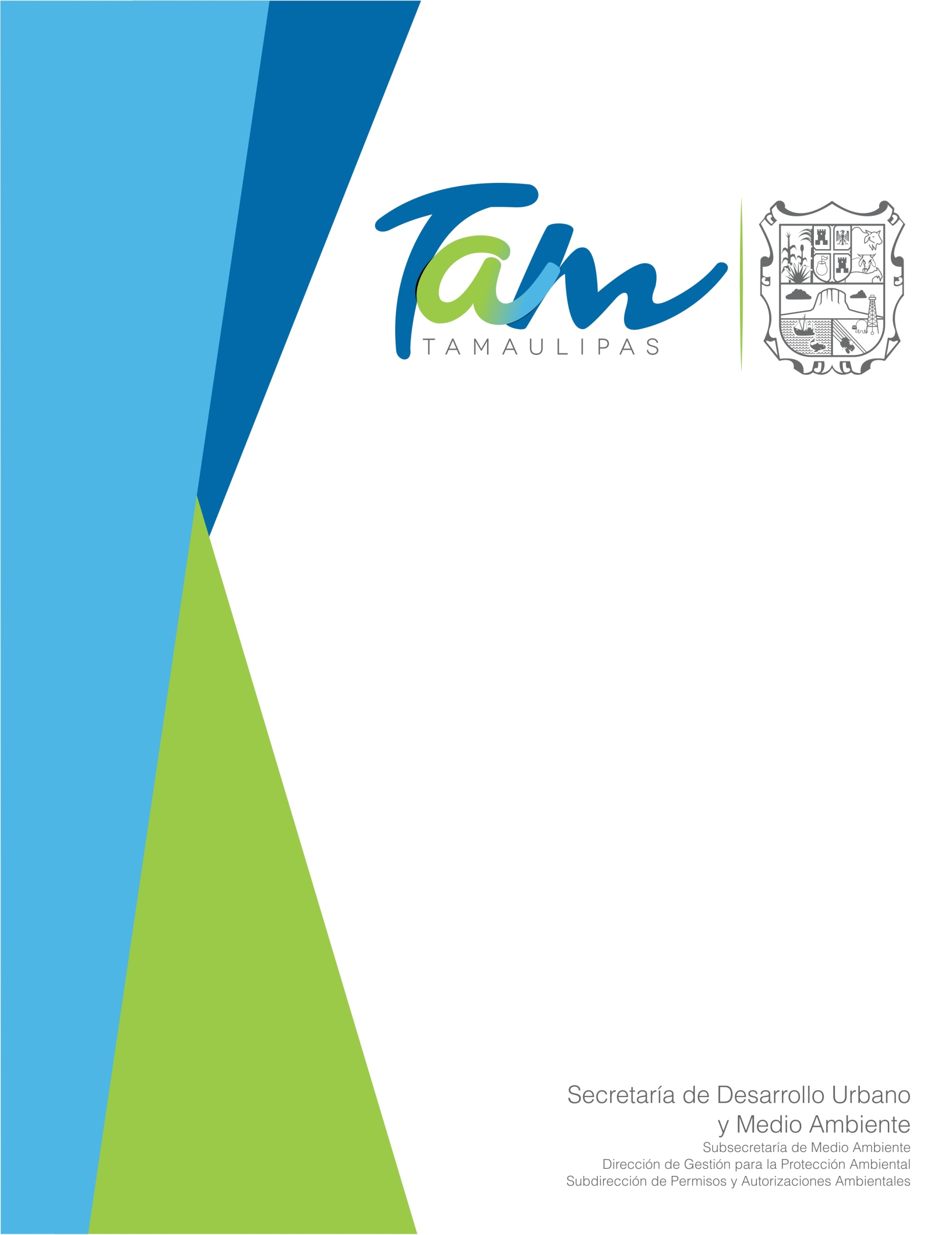 SOLICITUD DE REGISTRO ESTATAL DE DESCARGA DE AGUAS RESIDUALES AL SISTEMA DE DRENAJE Y ALCANTARILLADO MUNICIPALNOTA: LA SECRETARÍA REALIZARÁ VISITAS DE VERIFICACIÓN  PARA CORROBORAR LA INFORMACIÓN PRESENTADA. TODA INFORMACIÓN QUE SEA CONSIDERADA COMO CONFIDENCIAL PARA LA EMPRESA DEBERÁ SER PRESENTADA  CON UN SELLO QUE INDIQUE "INFORMACIÓN CONFIDENCIAL".PARA SER LLENADO POR SECRETARÍA DE DESARROLLO URBANO Y MEDIO AMBIENTEPARA SER LLENADO POR SECRETARÍA DE DESARROLLO URBANO Y MEDIO AMBIENTERECIBIDO POR:________________________________NOMBRE Y FIRMASELLO DE RECIBIDOPARA SER LLENADO POR EL PROMOVENTEPARA SER LLENADO POR EL PROMOVENTEDeclaro que la información contenida en esta solicitud es fidedigna y que puede ser verificada por la Secretaría de Desarrollo Urbano y Medio Ambiente del Gobierno del Estado de Tamaulipas. En caso de omisión o falsedad, se podrá invalidar el trámite y/o aplicar las sanciones correspondientes.Fecha:                   día                   mes                 añoNombre y firma del propietario o responsable legalNombre y firma del responsable técnico que elaboróInterno:    Externo:    TIPO DE TRÁMITETIPO DE TRÁMITETIPO DE TRÁMITETIPO DE TRÁMITETIPO DE TRÁMITETIPO DE TRÁMITEInscripción                                          BajaActualización                                         Otro1. PARA SER LLENADO POR LA SECRETARÍA DE DESARROLLO URBANO Y MEDIO AMBIENTE1. PARA SER LLENADO POR LA SECRETARÍA DE DESARROLLO URBANO Y MEDIO AMBIENTE1. PARA SER LLENADO POR LA SECRETARÍA DE DESARROLLO URBANO Y MEDIO AMBIENTE1. PARA SER LLENADO POR LA SECRETARÍA DE DESARROLLO URBANO Y MEDIO AMBIENTE1. PARA SER LLENADO POR LA SECRETARÍA DE DESARROLLO URBANO Y MEDIO AMBIENTE1. PARA SER LLENADO POR LA SECRETARÍA DE DESARROLLO URBANO Y MEDIO AMBIENTE1. PARA SER LLENADO POR LA SECRETARÍA DE DESARROLLO URBANO Y MEDIO AMBIENTE1. PARA SER LLENADO POR LA SECRETARÍA DE DESARROLLO URBANO Y MEDIO AMBIENTE1. PARA SER LLENADO POR LA SECRETARÍA DE DESARROLLO URBANO Y MEDIO AMBIENTE1. PARA SER LLENADO POR LA SECRETARÍA DE DESARROLLO URBANO Y MEDIO AMBIENTE1. PARA SER LLENADO POR LA SECRETARÍA DE DESARROLLO URBANO Y MEDIO AMBIENTE1. PARA SER LLENADO POR LA SECRETARÍA DE DESARROLLO URBANO Y MEDIO AMBIENTE1. PARA SER LLENADO POR LA SECRETARÍA DE DESARROLLO URBANO Y MEDIO AMBIENTE1. PARA SER LLENADO POR LA SECRETARÍA DE DESARROLLO URBANO Y MEDIO AMBIENTE1. PARA SER LLENADO POR LA SECRETARÍA DE DESARROLLO URBANO Y MEDIO AMBIENTE1. PARA SER LLENADO POR LA SECRETARÍA DE DESARROLLO URBANO Y MEDIO AMBIENTE1. PARA SER LLENADO POR LA SECRETARÍA DE DESARROLLO URBANO Y MEDIO AMBIENTE1. PARA SER LLENADO POR LA SECRETARÍA DE DESARROLLO URBANO Y MEDIO AMBIENTE1. PARA SER LLENADO POR LA SECRETARÍA DE DESARROLLO URBANO Y MEDIO AMBIENTE1. PARA SER LLENADO POR LA SECRETARÍA DE DESARROLLO URBANO Y MEDIO AMBIENTE1. PARA SER LLENADO POR LA SECRETARÍA DE DESARROLLO URBANO Y MEDIO AMBIENTE1. PARA SER LLENADO POR LA SECRETARÍA DE DESARROLLO URBANO Y MEDIO AMBIENTE1. PARA SER LLENADO POR LA SECRETARÍA DE DESARROLLO URBANO Y MEDIO AMBIENTE1. PARA SER LLENADO POR LA SECRETARÍA DE DESARROLLO URBANO Y MEDIO AMBIENTE1. PARA SER LLENADO POR LA SECRETARÍA DE DESARROLLO URBANO Y MEDIO AMBIENTE1. PARA SER LLENADO POR LA SECRETARÍA DE DESARROLLO URBANO Y MEDIO AMBIENTE1. PARA SER LLENADO POR LA SECRETARÍA DE DESARROLLO URBANO Y MEDIO AMBIENTE1. PARA SER LLENADO POR LA SECRETARÍA DE DESARROLLO URBANO Y MEDIO AMBIENTE1. PARA SER LLENADO POR LA SECRETARÍA DE DESARROLLO URBANO Y MEDIO AMBIENTE1. PARA SER LLENADO POR LA SECRETARÍA DE DESARROLLO URBANO Y MEDIO AMBIENTE1. PARA SER LLENADO POR LA SECRETARÍA DE DESARROLLO URBANO Y MEDIO AMBIENTE1. PARA SER LLENADO POR LA SECRETARÍA DE DESARROLLO URBANO Y MEDIO AMBIENTE1. PARA SER LLENADO POR LA SECRETARÍA DE DESARROLLO URBANO Y MEDIO AMBIENTE1. PARA SER LLENADO POR LA SECRETARÍA DE DESARROLLO URBANO Y MEDIO AMBIENTE1. PARA SER LLENADO POR LA SECRETARÍA DE DESARROLLO URBANO Y MEDIO AMBIENTE1. PARA SER LLENADO POR LA SECRETARÍA DE DESARROLLO URBANO Y MEDIO AMBIENTE1. PARA SER LLENADO POR LA SECRETARÍA DE DESARROLLO URBANO Y MEDIO AMBIENTE1. PARA SER LLENADO POR LA SECRETARÍA DE DESARROLLO URBANO Y MEDIO AMBIENTE1. PARA SER LLENADO POR LA SECRETARÍA DE DESARROLLO URBANO Y MEDIO AMBIENTE1. PARA SER LLENADO POR LA SECRETARÍA DE DESARROLLO URBANO Y MEDIO AMBIENTE1. PARA SER LLENADO POR LA SECRETARÍA DE DESARROLLO URBANO Y MEDIO AMBIENTE1. PARA SER LLENADO POR LA SECRETARÍA DE DESARROLLO URBANO Y MEDIO AMBIENTE1. PARA SER LLENADO POR LA SECRETARÍA DE DESARROLLO URBANO Y MEDIO AMBIENTE1. PARA SER LLENADO POR LA SECRETARÍA DE DESARROLLO URBANO Y MEDIO AMBIENTE1.1 Clave del Registro1.2 Fecha de recepciónDíaDíaDía Mes Mes Mes Mes Mes Mes MesAñoAñoAñoAñoAñoAñoAñoAñoAñoAñoAñoAñoAñoAñoAñoAñoAñoAñoAñoAñoAñoAñoAñoAñoAñoAño1.3 Tipo de permisoOtorgado                                 CondicionadoOtorgado                                 CondicionadoOtorgado                                 CondicionadoOtorgado                                 CondicionadoOtorgado                                 CondicionadoOtorgado                                 CondicionadoOtorgado                                 CondicionadoOtorgado                                 CondicionadoOtorgado                                 CondicionadoOtorgado                                 CondicionadoOtorgado                                 CondicionadoOtorgado                                 CondicionadoOtorgado                                 CondicionadoOtorgado                                 CondicionadoOtorgado                                 CondicionadoOtorgado                                 CondicionadoOtorgado                                 CondicionadoOtorgado                                 CondicionadoOtorgado                                 CondicionadoOtorgado                                 CondicionadoOtorgado                                 CondicionadoOtorgado                                 CondicionadoOtorgado                                 CondicionadoOtorgado                                 CondicionadoOtorgado                                 CondicionadoOtorgado                                 CondicionadoOtorgado                                 Condicionado1.4 Fecha de resoluciónDíaDíaDíaDíaDíaMesMesMesMesMesMesAñoAñoAñoAñoAñoAñoAñoAñoAñoAñoAñoAñoAñoAñoAñoAñoAñoAñoAñoAñoAñoAñoAñoAñoAñoAño1.5 Dictamen de la evaluación  de  la solicitud 1.5 Dictamen de la evaluación  de  la solicitud 1.5 Dictamen de la evaluación  de  la solicitud 1.5 Dictamen de la evaluación  de  la solicitud 1.5 Dictamen de la evaluación  de  la solicitud 1.5 Dictamen de la evaluación  de  la solicitud 1.5 Dictamen de la evaluación  de  la solicitud 1.5 Dictamen de la evaluación  de  la solicitud 1.5 Dictamen de la evaluación  de  la solicitud 1.5 Dictamen de la evaluación  de  la solicitud 1.5 Dictamen de la evaluación  de  la solicitud 1.5 Dictamen de la evaluación  de  la solicitud 1.5 Dictamen de la evaluación  de  la solicitud 1.5 Dictamen de la evaluación  de  la solicitud 1.5 Dictamen de la evaluación  de  la solicitud 1.5 Dictamen de la evaluación  de  la solicitud 1.5 Dictamen de la evaluación  de  la solicitud OtorgadoOtorgadoOtorgadoOtorgadoOtorgadoRechazadoRechazadoRechazadoRechazadoRechazado2. DATOS GENERALES DE LA EMPRESA2. DATOS GENERALES DE LA EMPRESA2. DATOS GENERALES DE LA EMPRESA2. DATOS GENERALES DE LA EMPRESA2. DATOS GENERALES DE LA EMPRESA2. DATOS GENERALES DE LA EMPRESA2. DATOS GENERALES DE LA EMPRESA2. DATOS GENERALES DE LA EMPRESA2. DATOS GENERALES DE LA EMPRESA2. DATOS GENERALES DE LA EMPRESA2. DATOS GENERALES DE LA EMPRESA2. DATOS GENERALES DE LA EMPRESA2. DATOS GENERALES DE LA EMPRESA2. DATOS GENERALES DE LA EMPRESA2. DATOS GENERALES DE LA EMPRESA2. DATOS GENERALES DE LA EMPRESA2. DATOS GENERALES DE LA EMPRESA2. DATOS GENERALES DE LA EMPRESA2. DATOS GENERALES DE LA EMPRESA2. DATOS GENERALES DE LA EMPRESA2. DATOS GENERALES DE LA EMPRESA2. DATOS GENERALES DE LA EMPRESA2. DATOS GENERALES DE LA EMPRESA2. DATOS GENERALES DE LA EMPRESA2. DATOS GENERALES DE LA EMPRESA2. DATOS GENERALES DE LA EMPRESA2. DATOS GENERALES DE LA EMPRESA2. DATOS GENERALES DE LA EMPRESA2. DATOS GENERALES DE LA EMPRESA2. DATOS GENERALES DE LA EMPRESA2. DATOS GENERALES DE LA EMPRESA2. DATOS GENERALES DE LA EMPRESA2. DATOS GENERALES DE LA EMPRESA2. DATOS GENERALES DE LA EMPRESA2. DATOS GENERALES DE LA EMPRESA2. DATOS GENERALES DE LA EMPRESA2. DATOS GENERALES DE LA EMPRESA2. DATOS GENERALES DE LA EMPRESA2. DATOS GENERALES DE LA EMPRESA2. DATOS GENERALES DE LA EMPRESA2. DATOS GENERALES DE LA EMPRESA2. DATOS GENERALES DE LA EMPRESA2. DATOS GENERALES DE LA EMPRESA2. DATOS GENERALES DE LA EMPRESA2. DATOS GENERALES DE LA EMPRESA2. DATOS GENERALES DE LA EMPRESA2. DATOS GENERALES DE LA EMPRESA2. DATOS GENERALES DE LA EMPRESA2. DATOS GENERALES DE LA EMPRESA2. DATOS GENERALES DE LA EMPRESA2. DATOS GENERALES DE LA EMPRESA2. DATOS GENERALES DE LA EMPRESA2. DATOS GENERALES DE LA EMPRESA2. DATOS GENERALES DE LA EMPRESA2. DATOS GENERALES DE LA EMPRESA2. DATOS GENERALES DE LA EMPRESA2. DATOS GENERALES DE LA EMPRESA2. DATOS GENERALES DE LA EMPRESA2. DATOS GENERALES DE LA EMPRESA2. DATOS GENERALES DE LA EMPRESA2. DATOS GENERALES DE LA EMPRESA2. DATOS GENERALES DE LA EMPRESA2. DATOS GENERALES DE LA EMPRESA2. DATOS GENERALES DE LA EMPRESA2. DATOS GENERALES DE LA EMPRESA2. DATOS GENERALES DE LA EMPRESA2. DATOS GENERALES DE LA EMPRESA2. DATOS GENERALES DE LA EMPRESA2. DATOS GENERALES DE LA EMPRESA2. DATOS GENERALES DE LA EMPRESA2. DATOS GENERALES DE LA EMPRESA2. DATOS GENERALES DE LA EMPRESA2. DATOS GENERALES DE LA EMPRESA2. DATOS GENERALES DE LA EMPRESA2. DATOS GENERALES DE LA EMPRESA2. DATOS GENERALES DE LA EMPRESA2. DATOS GENERALES DE LA EMPRESA2. DATOS GENERALES DE LA EMPRESA2. DATOS GENERALES DE LA EMPRESA2. DATOS GENERALES DE LA EMPRESA2. DATOS GENERALES DE LA EMPRESA2. DATOS GENERALES DE LA EMPRESA2.1 Altura sobre el nivel del mar:2.1 Altura sobre el nivel del mar:2.1 Altura sobre el nivel del mar:2.1 Altura sobre el nivel del mar:2.1 Altura sobre el nivel del mar:2.1 Altura sobre el nivel del mar:2.1 Altura sobre el nivel del mar:2.1 Altura sobre el nivel del mar:2.1 Altura sobre el nivel del mar:2.1 Altura sobre el nivel del mar:2.1 Altura sobre el nivel del mar:2.1 Altura sobre el nivel del mar:2.1 Altura sobre el nivel del mar:2.1 Altura sobre el nivel del mar:2.1 Altura sobre el nivel del mar:2.1 Altura sobre el nivel del mar:m.m.m.m.m.m.m.   Latitud.   Latitud.   Latitud.   Latitud.   Latitud.   Latitud.   Latitud.   Latitud.   Latitud.   Latitud.   Latitud.   Longitud.   Longitud.   Longitud.   Longitud.   Longitud.   Longitud.   Longitud.   Longitud.   Longitud.   Longitud.   Longitud.   Longitud.   Longitud.2.2 Nombre o razón social de la empresa2.3 R.F.C. de la empresa:2.2 Nombre o razón social de la empresa2.3 R.F.C. de la empresa:2.2 Nombre o razón social de la empresa2.3 R.F.C. de la empresa:2.2 Nombre o razón social de la empresa2.3 R.F.C. de la empresa:2.2 Nombre o razón social de la empresa2.3 R.F.C. de la empresa:2.2 Nombre o razón social de la empresa2.3 R.F.C. de la empresa:2.2 Nombre o razón social de la empresa2.3 R.F.C. de la empresa:2.2 Nombre o razón social de la empresa2.3 R.F.C. de la empresa:2.2 Nombre o razón social de la empresa2.3 R.F.C. de la empresa:2.2 Nombre o razón social de la empresa2.3 R.F.C. de la empresa:2.2 Nombre o razón social de la empresa2.3 R.F.C. de la empresa:2.2 Nombre o razón social de la empresa2.3 R.F.C. de la empresa:2.2 Nombre o razón social de la empresa2.3 R.F.C. de la empresa:2.2 Nombre o razón social de la empresa2.3 R.F.C. de la empresa:2.2 Nombre o razón social de la empresa2.3 R.F.C. de la empresa:2.2 Nombre o razón social de la empresa2.3 R.F.C. de la empresa:2.2 Nombre o razón social de la empresa2.3 R.F.C. de la empresa:2.2 Nombre o razón social de la empresa2.3 R.F.C. de la empresa:2.2 Nombre o razón social de la empresa2.3 R.F.C. de la empresa:2.2 Nombre o razón social de la empresa2.3 R.F.C. de la empresa:2.2 Nombre o razón social de la empresa2.3 R.F.C. de la empresa:2.2 Nombre o razón social de la empresa2.3 R.F.C. de la empresa:2.2 Nombre o razón social de la empresa2.3 R.F.C. de la empresa:2.2 Nombre o razón social de la empresa2.3 R.F.C. de la empresa:2.2 Nombre o razón social de la empresa2.3 R.F.C. de la empresa:2.2 Nombre o razón social de la empresa2.3 R.F.C. de la empresa:2.2 Nombre o razón social de la empresa2.3 R.F.C. de la empresa:2.2 Nombre o razón social de la empresa2.3 R.F.C. de la empresa:2.2 Nombre o razón social de la empresa2.3 R.F.C. de la empresa:2.2 Nombre o razón social de la empresa2.3 R.F.C. de la empresa:2.2 Nombre o razón social de la empresa2.3 R.F.C. de la empresa:2.2 Nombre o razón social de la empresa2.3 R.F.C. de la empresa:2.2 Nombre o razón social de la empresa2.3 R.F.C. de la empresa:2.2 Nombre o razón social de la empresa2.3 R.F.C. de la empresa:2.2 Nombre o razón social de la empresa2.3 R.F.C. de la empresa:2.2 Nombre o razón social de la empresa2.3 R.F.C. de la empresa:2.2 Nombre o razón social de la empresa2.3 R.F.C. de la empresa:2.2 Nombre o razón social de la empresa2.3 R.F.C. de la empresa:2.2 Nombre o razón social de la empresa2.3 R.F.C. de la empresa:2.2 Nombre o razón social de la empresa2.3 R.F.C. de la empresa:2.2 Nombre o razón social de la empresa2.3 R.F.C. de la empresa:2.2 Nombre o razón social de la empresa2.3 R.F.C. de la empresa:2.2 Nombre o razón social de la empresa2.3 R.F.C. de la empresa:2.2 Nombre o razón social de la empresa2.3 R.F.C. de la empresa:2.2 Nombre o razón social de la empresa2.3 R.F.C. de la empresa:2.2 Nombre o razón social de la empresa2.3 R.F.C. de la empresa:2.2 Nombre o razón social de la empresa2.3 R.F.C. de la empresa:2.2 Nombre o razón social de la empresa2.3 R.F.C. de la empresa:2.2 Nombre o razón social de la empresa2.3 R.F.C. de la empresa:2.2 Nombre o razón social de la empresa2.3 R.F.C. de la empresa:2.2 Nombre o razón social de la empresa2.3 R.F.C. de la empresa:2.2 Nombre o razón social de la empresa2.3 R.F.C. de la empresa:2.2 Nombre o razón social de la empresa2.3 R.F.C. de la empresa:2.2 Nombre o razón social de la empresa2.3 R.F.C. de la empresa:2.2 Nombre o razón social de la empresa2.3 R.F.C. de la empresa:2.2 Nombre o razón social de la empresa2.3 R.F.C. de la empresa:2.2 Nombre o razón social de la empresa2.3 R.F.C. de la empresa:2.2 Nombre o razón social de la empresa2.3 R.F.C. de la empresa:2.2 Nombre o razón social de la empresa2.3 R.F.C. de la empresa:2.2 Nombre o razón social de la empresa2.3 R.F.C. de la empresa:2.2 Nombre o razón social de la empresa2.3 R.F.C. de la empresa:2.2 Nombre o razón social de la empresa2.3 R.F.C. de la empresa:2.2 Nombre o razón social de la empresa2.3 R.F.C. de la empresa:2.2 Nombre o razón social de la empresa2.3 R.F.C. de la empresa:2.2 Nombre o razón social de la empresa2.3 R.F.C. de la empresa:2.2 Nombre o razón social de la empresa2.3 R.F.C. de la empresa:2.2 Nombre o razón social de la empresa2.3 R.F.C. de la empresa:2.2 Nombre o razón social de la empresa2.3 R.F.C. de la empresa:2.2 Nombre o razón social de la empresa2.3 R.F.C. de la empresa:2.2 Nombre o razón social de la empresa2.3 R.F.C. de la empresa:2.2 Nombre o razón social de la empresa2.3 R.F.C. de la empresa:2.2 Nombre o razón social de la empresa2.3 R.F.C. de la empresa:2.2 Nombre o razón social de la empresa2.3 R.F.C. de la empresa:2.2 Nombre o razón social de la empresa2.3 R.F.C. de la empresa:2.2 Nombre o razón social de la empresa2.3 R.F.C. de la empresa:2.2 Nombre o razón social de la empresa2.3 R.F.C. de la empresa:2.2 Nombre o razón social de la empresa2.3 R.F.C. de la empresa:2.2 Nombre o razón social de la empresa2.3 R.F.C. de la empresa:2.2 Nombre o razón social de la empresa2.3 R.F.C. de la empresa:2.2 Nombre o razón social de la empresa2.3 R.F.C. de la empresa:2.2 Nombre o razón social de la empresa2.3 R.F.C. de la empresa:2.4 Dirección:2.4 Dirección:2.4 Dirección:2.4 Dirección:2.4 Dirección:2.4 Dirección:Calle Calle Calle Calle Calle Calle EntreEntreEntreEntreEntreEntreEntreyNo.No.No.No.No.Col., Fracc. o Parque IndustrialCol., Fracc. o Parque IndustrialCol., Fracc. o Parque IndustrialCol., Fracc. o Parque IndustrialCol., Fracc. o Parque IndustrialCol., Fracc. o Parque IndustrialCol., Fracc. o Parque IndustrialCol., Fracc. o Parque IndustrialCol., Fracc. o Parque IndustrialCol., Fracc. o Parque IndustrialCol., Fracc. o Parque IndustrialCol., Fracc. o Parque IndustrialCol., Fracc. o Parque IndustrialCol., Fracc. o Parque IndustrialCol., Fracc. o Parque IndustrialCol., Fracc. o Parque IndustrialCol., Fracc. o Parque IndustrialCol., Fracc. o Parque IndustrialCol., Fracc. o Parque IndustrialCol., Fracc. o Parque IndustrialCol., Fracc. o Parque IndustrialCol., Fracc. o Parque IndustrialCol., Fracc. o Parque IndustrialCol., Fracc. o Parque IndustrialCol., Fracc. o Parque IndustrialCol., Fracc. o Parque IndustrialCol., Fracc. o Parque IndustrialCol., Fracc. o Parque IndustrialCol., Fracc. o Parque IndustrialMunicipioMunicipioMunicipioMunicipioCP.CP.CP.CP.CP.CP.CP.CP.LadaLadaLadaLadaTel y FaxTel y FaxTel y FaxTel y FaxTel y FaxTel y Faxe-maile-maile-maile-maile-mail2.5  Actividad de la Empresa:2.5  Actividad de la Empresa:2.5  Actividad de la Empresa:2.5  Actividad de la Empresa:2.5  Actividad de la Empresa:2.5  Actividad de la Empresa:2.5  Actividad de la Empresa:2.5  Actividad de la Empresa:2.5  Actividad de la Empresa:2.5  Actividad de la Empresa:2.5  Actividad de la Empresa:2.5  Actividad de la Empresa:2.5  Actividad de la Empresa:2.6 Nombre del Representante Legal2.6 Nombre del Representante Legal2.6 Nombre del Representante Legal2.6 Nombre del Representante Legal2.6 Nombre del Representante Legal2.6 Nombre del Representante Legal2.6 Nombre del Representante Legal2.6 Nombre del Representante Legal2.6 Nombre del Representante Legal2.6 Nombre del Representante Legal2.6 Nombre del Representante Legal2.6 Nombre del Representante Legal2.6 Nombre del Representante Legal2.6 Nombre del Representante Legal2.6 Nombre del Representante Legal2.6 Nombre del Representante Legal2.6 Nombre del Representante Legal2.6 Nombre del Representante Legal2.6 Nombre del Representante Legal2.6 Nombre del Representante Legal2.6 Nombre del Representante Legal2.6 Nombre del Representante Legal2.6 Nombre del Representante Legal2.6 Nombre del Representante Legal2.6 Nombre del Representante Legal2.6 Nombre del Representante Legal2.6 Nombre del Representante Legal2.6 Nombre del Representante LegalApellido paternoApellido paternoApellido paternoApellido paternoApellido paternoApellido paternoApellido paternoApellido paternoApellido paternoApellido paternoApellido paternoApellido paternoApellido paternoApellido paternoApellido paternoApellido paternoApellido maternoApellido maternoApellido maternoApellido maternoApellido maternoApellido maternoApellido maternoNombre(s)Nombre(s)Nombre(s)Nombre(s)Nombre(s)Nombre(s)Nombre(s)Nombre(s)Nombre(s)Nombre(s)2.7 Fecha de inicio de operaciones2.7 Fecha de inicio de operaciones2.7 Fecha de inicio de operaciones2.7 Fecha de inicio de operaciones2.7 Fecha de inicio de operaciones2.7 Fecha de inicio de operaciones2.7 Fecha de inicio de operaciones2.7 Fecha de inicio de operaciones2.7 Fecha de inicio de operaciones2.7 Fecha de inicio de operaciones2.7 Fecha de inicio de operaciones2.7 Fecha de inicio de operaciones2.7 Fecha de inicio de operaciones2.7 Fecha de inicio de operaciones2.7 Fecha de inicio de operaciones2.7 Fecha de inicio de operaciones2.7 Fecha de inicio de operaciones2.7 Fecha de inicio de operaciones2.7 Fecha de inicio de operacionesDíaDíaDíaDíaDíaDíaDíaDíaDíaDíaDíaMesMesMesMesMesMesMesMesMesAñoAñoAñoAñoAñoAñoAñoAñoAñoAñoAñoAñoAñoAñoAñoAñoAñoAñoAñoAño2.11  Número de empleados:2.11  Número de empleados:2.11  Número de empleados:2.11  Número de empleados:2.11  Número de empleados:2.11  Número de empleados:2.11  Número de empleados:2.11  Número de empleados:2.11  Número de empleados:2.11  Número de empleados:2.11  Número de empleados:ConfianzaConfianzaConfianzaConfianzaConfianzaConfianzaConfianzaConfianzaConfianzaConfianzaConfianzaConfianzaConfianzaConfianzaConfianzaConfianzaConfianzaConfianzaSindicalizadosSindicalizadosSindicalizadosSindicalizadosSindicalizadosSindicalizadosSindicalizadosSindicalizadosSindicalizadosSindicalizadosSindicalizadosSindicalizadosSindicalizadosSindicalizadosSindicalizadosSindicalizadosTotalTotalTotalTotalTotalTotalTotal2.12 ¿Cuántos turnos de Trabajo tiene?2.12 ¿Cuántos turnos de Trabajo tiene?2.12 ¿Cuántos turnos de Trabajo tiene?2.12 ¿Cuántos turnos de Trabajo tiene?2.12 ¿Cuántos turnos de Trabajo tiene?2.12 ¿Cuántos turnos de Trabajo tiene?2.12 ¿Cuántos turnos de Trabajo tiene?2.12 ¿Cuántos turnos de Trabajo tiene?2.12 ¿Cuántos turnos de Trabajo tiene?2.12 ¿Cuántos turnos de Trabajo tiene?2.12 ¿Cuántos turnos de Trabajo tiene?2.12 ¿Cuántos turnos de Trabajo tiene?2.12 ¿Cuántos turnos de Trabajo tiene?2.12 ¿Cuántos turnos de Trabajo tiene?2.12 ¿Cuántos turnos de Trabajo tiene?2.12 ¿Cuántos turnos de Trabajo tiene?2.12 ¿Cuántos turnos de Trabajo tiene?2.12 ¿Cuántos turnos de Trabajo tiene?2.12 ¿Cuántos turnos de Trabajo tiene?2.12 ¿Cuántos turnos de Trabajo tiene?2.12 ¿Cuántos turnos de Trabajo tiene?2.12 ¿Cuántos turnos de Trabajo tiene?2.12 ¿Cuántos turnos de Trabajo tiene?12222222333333OtrosOtrosOtrosOtrosOtrosOtrosOtrosOtrosOtros2.13 ¿Cuántos trabajadores por turno?2.13 ¿Cuántos trabajadores por turno?2.13 ¿Cuántos trabajadores por turno?2.13 ¿Cuántos trabajadores por turno?2.13 ¿Cuántos trabajadores por turno?2.13 ¿Cuántos trabajadores por turno?2.13 ¿Cuántos trabajadores por turno?2.13 ¿Cuántos trabajadores por turno?2.13 ¿Cuántos trabajadores por turno?2.13 ¿Cuántos trabajadores por turno?2.13 ¿Cuántos trabajadores por turno?2.13 ¿Cuántos trabajadores por turno?2.13 ¿Cuántos trabajadores por turno?2.13 ¿Cuántos trabajadores por turno?2.13 ¿Cuántos trabajadores por turno?2.13 ¿Cuántos trabajadores por turno?2.13 ¿Cuántos trabajadores por turno?2.13 ¿Cuántos trabajadores por turno?1º   1º   1º   2º 2º 2º 2º 2º 2º 2º 2º 3º 3º 3º 3º 3º 3º 2.14 ¿Tiene comedor para los empleados dentro de las instalaciones de la planta?2.14 ¿Tiene comedor para los empleados dentro de las instalaciones de la planta?2.14 ¿Tiene comedor para los empleados dentro de las instalaciones de la planta?2.14 ¿Tiene comedor para los empleados dentro de las instalaciones de la planta?2.14 ¿Tiene comedor para los empleados dentro de las instalaciones de la planta?2.14 ¿Tiene comedor para los empleados dentro de las instalaciones de la planta?2.14 ¿Tiene comedor para los empleados dentro de las instalaciones de la planta?2.14 ¿Tiene comedor para los empleados dentro de las instalaciones de la planta?2.14 ¿Tiene comedor para los empleados dentro de las instalaciones de la planta?2.14 ¿Tiene comedor para los empleados dentro de las instalaciones de la planta?2.14 ¿Tiene comedor para los empleados dentro de las instalaciones de la planta?2.14 ¿Tiene comedor para los empleados dentro de las instalaciones de la planta?2.14 ¿Tiene comedor para los empleados dentro de las instalaciones de la planta?2.14 ¿Tiene comedor para los empleados dentro de las instalaciones de la planta?2.14 ¿Tiene comedor para los empleados dentro de las instalaciones de la planta?2.14 ¿Tiene comedor para los empleados dentro de las instalaciones de la planta?2.14 ¿Tiene comedor para los empleados dentro de las instalaciones de la planta?2.14 ¿Tiene comedor para los empleados dentro de las instalaciones de la planta?2.14 ¿Tiene comedor para los empleados dentro de las instalaciones de la planta?2.14 ¿Tiene comedor para los empleados dentro de las instalaciones de la planta?2.14 ¿Tiene comedor para los empleados dentro de las instalaciones de la planta?2.14 ¿Tiene comedor para los empleados dentro de las instalaciones de la planta?2.14 ¿Tiene comedor para los empleados dentro de las instalaciones de la planta?2.14 ¿Tiene comedor para los empleados dentro de las instalaciones de la planta?2.14 ¿Tiene comedor para los empleados dentro de las instalaciones de la planta?2.14 ¿Tiene comedor para los empleados dentro de las instalaciones de la planta?2.14 ¿Tiene comedor para los empleados dentro de las instalaciones de la planta?2.14 ¿Tiene comedor para los empleados dentro de las instalaciones de la planta?2.14 ¿Tiene comedor para los empleados dentro de las instalaciones de la planta?2.14 ¿Tiene comedor para los empleados dentro de las instalaciones de la planta?2.14 ¿Tiene comedor para los empleados dentro de las instalaciones de la planta?2.14 ¿Tiene comedor para los empleados dentro de las instalaciones de la planta?2.14 ¿Tiene comedor para los empleados dentro de las instalaciones de la planta?2.14 ¿Tiene comedor para los empleados dentro de las instalaciones de la planta?2.14 ¿Tiene comedor para los empleados dentro de las instalaciones de la planta?2.14 ¿Tiene comedor para los empleados dentro de las instalaciones de la planta?2.14 ¿Tiene comedor para los empleados dentro de las instalaciones de la planta?2.14 ¿Tiene comedor para los empleados dentro de las instalaciones de la planta?2.14 ¿Tiene comedor para los empleados dentro de las instalaciones de la planta?2.14 ¿Tiene comedor para los empleados dentro de las instalaciones de la planta?2.14 ¿Tiene comedor para los empleados dentro de las instalaciones de la planta?2.14 ¿Tiene comedor para los empleados dentro de las instalaciones de la planta?2.14 ¿Tiene comedor para los empleados dentro de las instalaciones de la planta?2.14 ¿Tiene comedor para los empleados dentro de las instalaciones de la planta?2.14 ¿Tiene comedor para los empleados dentro de las instalaciones de la planta?2.14 ¿Tiene comedor para los empleados dentro de las instalaciones de la planta?2.14 ¿Tiene comedor para los empleados dentro de las instalaciones de la planta?2.14 ¿Tiene comedor para los empleados dentro de las instalaciones de la planta?2.14 ¿Tiene comedor para los empleados dentro de las instalaciones de la planta?2.14 ¿Tiene comedor para los empleados dentro de las instalaciones de la planta?2.14 ¿Tiene comedor para los empleados dentro de las instalaciones de la planta?2.14 ¿Tiene comedor para los empleados dentro de las instalaciones de la planta?2.14 ¿Tiene comedor para los empleados dentro de las instalaciones de la planta?2.14 ¿Tiene comedor para los empleados dentro de las instalaciones de la planta?2.14 ¿Tiene comedor para los empleados dentro de las instalaciones de la planta?2.14 ¿Tiene comedor para los empleados dentro de las instalaciones de la planta?2.14 ¿Tiene comedor para los empleados dentro de las instalaciones de la planta?2.14 ¿Tiene comedor para los empleados dentro de las instalaciones de la planta?2.14 ¿Tiene comedor para los empleados dentro de las instalaciones de la planta?2.14 ¿Tiene comedor para los empleados dentro de las instalaciones de la planta?2.14 ¿Tiene comedor para los empleados dentro de las instalaciones de la planta?SíSíSíSíSíSíSíSíNoNoNoNoNo2.15  La actividad a través de los años es: 2.15  La actividad a través de los años es: 2.15  La actividad a través de los años es: 2.15  La actividad a través de los años es: 2.15  La actividad a través de los años es: 2.15  La actividad a través de los años es: 2.15  La actividad a través de los años es: 2.15  La actividad a través de los años es: 2.15  La actividad a través de los años es: 2.15  La actividad a través de los años es: 2.15  La actividad a través de los años es: 2.15  La actividad a través de los años es: 2.15  La actividad a través de los años es: 2.15  La actividad a través de los años es: 2.15  La actividad a través de los años es: 2.15  La actividad a través de los años es: 2.15  La actividad a través de los años es: 2.15  La actividad a través de los años es: 2.15  La actividad a través de los años es: 2.15  La actividad a través de los años es: 2.15  La actividad a través de los años es: 2.15  La actividad a través de los años es: 2.15  La actividad a través de los años es: 2.15  La actividad a través de los años es: 2.15  La actividad a través de los años es: 2.15  La actividad a través de los años es: 2.15  La actividad a través de los años es: 2.15  La actividad a través de los años es: 2.15  La actividad a través de los años es: 2.15  La actividad a través de los años es: 2.15  La actividad a través de los años es: 2.15  La actividad a través de los años es: 2.15  La actividad a través de los años es: 2.15  La actividad a través de los años es: ContinuaContinuaContinuaContinuaContinuaContinuaContinuaContinuaContinuaContinuaContinuaContinuaTemporalTemporalTemporalTemporalTemporalTemporalTemporalTemporalTemporalTemporalTemporalTemporal2.16 Marque con una X los meses de actividad más intensa y un O cuando la actividad es baja: E F M A M J J A S O N D2.16 Marque con una X los meses de actividad más intensa y un O cuando la actividad es baja: E F M A M J J A S O N D2.16 Marque con una X los meses de actividad más intensa y un O cuando la actividad es baja: E F M A M J J A S O N D2.16 Marque con una X los meses de actividad más intensa y un O cuando la actividad es baja: E F M A M J J A S O N D2.16 Marque con una X los meses de actividad más intensa y un O cuando la actividad es baja: E F M A M J J A S O N D2.16 Marque con una X los meses de actividad más intensa y un O cuando la actividad es baja: E F M A M J J A S O N D2.16 Marque con una X los meses de actividad más intensa y un O cuando la actividad es baja: E F M A M J J A S O N D2.16 Marque con una X los meses de actividad más intensa y un O cuando la actividad es baja: E F M A M J J A S O N D2.16 Marque con una X los meses de actividad más intensa y un O cuando la actividad es baja: E F M A M J J A S O N D2.16 Marque con una X los meses de actividad más intensa y un O cuando la actividad es baja: E F M A M J J A S O N D2.16 Marque con una X los meses de actividad más intensa y un O cuando la actividad es baja: E F M A M J J A S O N D2.16 Marque con una X los meses de actividad más intensa y un O cuando la actividad es baja: E F M A M J J A S O N D2.16 Marque con una X los meses de actividad más intensa y un O cuando la actividad es baja: E F M A M J J A S O N D2.16 Marque con una X los meses de actividad más intensa y un O cuando la actividad es baja: E F M A M J J A S O N D2.16 Marque con una X los meses de actividad más intensa y un O cuando la actividad es baja: E F M A M J J A S O N D2.16 Marque con una X los meses de actividad más intensa y un O cuando la actividad es baja: E F M A M J J A S O N D2.16 Marque con una X los meses de actividad más intensa y un O cuando la actividad es baja: E F M A M J J A S O N D2.16 Marque con una X los meses de actividad más intensa y un O cuando la actividad es baja: E F M A M J J A S O N D2.16 Marque con una X los meses de actividad más intensa y un O cuando la actividad es baja: E F M A M J J A S O N D2.16 Marque con una X los meses de actividad más intensa y un O cuando la actividad es baja: E F M A M J J A S O N D2.16 Marque con una X los meses de actividad más intensa y un O cuando la actividad es baja: E F M A M J J A S O N D2.16 Marque con una X los meses de actividad más intensa y un O cuando la actividad es baja: E F M A M J J A S O N D2.16 Marque con una X los meses de actividad más intensa y un O cuando la actividad es baja: E F M A M J J A S O N D2.16 Marque con una X los meses de actividad más intensa y un O cuando la actividad es baja: E F M A M J J A S O N D2.16 Marque con una X los meses de actividad más intensa y un O cuando la actividad es baja: E F M A M J J A S O N D2.16 Marque con una X los meses de actividad más intensa y un O cuando la actividad es baja: E F M A M J J A S O N D2.16 Marque con una X los meses de actividad más intensa y un O cuando la actividad es baja: E F M A M J J A S O N D2.16 Marque con una X los meses de actividad más intensa y un O cuando la actividad es baja: E F M A M J J A S O N D2.16 Marque con una X los meses de actividad más intensa y un O cuando la actividad es baja: E F M A M J J A S O N D2.16 Marque con una X los meses de actividad más intensa y un O cuando la actividad es baja: E F M A M J J A S O N D2.16 Marque con una X los meses de actividad más intensa y un O cuando la actividad es baja: E F M A M J J A S O N D2.16 Marque con una X los meses de actividad más intensa y un O cuando la actividad es baja: E F M A M J J A S O N D2.16 Marque con una X los meses de actividad más intensa y un O cuando la actividad es baja: E F M A M J J A S O N D2.16 Marque con una X los meses de actividad más intensa y un O cuando la actividad es baja: E F M A M J J A S O N D2.16 Marque con una X los meses de actividad más intensa y un O cuando la actividad es baja: E F M A M J J A S O N D2.16 Marque con una X los meses de actividad más intensa y un O cuando la actividad es baja: E F M A M J J A S O N D2.16 Marque con una X los meses de actividad más intensa y un O cuando la actividad es baja: E F M A M J J A S O N D2.16 Marque con una X los meses de actividad más intensa y un O cuando la actividad es baja: E F M A M J J A S O N D2.16 Marque con una X los meses de actividad más intensa y un O cuando la actividad es baja: E F M A M J J A S O N D2.16 Marque con una X los meses de actividad más intensa y un O cuando la actividad es baja: E F M A M J J A S O N D2.16 Marque con una X los meses de actividad más intensa y un O cuando la actividad es baja: E F M A M J J A S O N D2.16 Marque con una X los meses de actividad más intensa y un O cuando la actividad es baja: E F M A M J J A S O N D2.16 Marque con una X los meses de actividad más intensa y un O cuando la actividad es baja: E F M A M J J A S O N D2.16 Marque con una X los meses de actividad más intensa y un O cuando la actividad es baja: E F M A M J J A S O N D2.16 Marque con una X los meses de actividad más intensa y un O cuando la actividad es baja: E F M A M J J A S O N D2.16 Marque con una X los meses de actividad más intensa y un O cuando la actividad es baja: E F M A M J J A S O N D2.16 Marque con una X los meses de actividad más intensa y un O cuando la actividad es baja: E F M A M J J A S O N D2.16 Marque con una X los meses de actividad más intensa y un O cuando la actividad es baja: E F M A M J J A S O N D2.16 Marque con una X los meses de actividad más intensa y un O cuando la actividad es baja: E F M A M J J A S O N D2.16 Marque con una X los meses de actividad más intensa y un O cuando la actividad es baja: E F M A M J J A S O N D2.16 Marque con una X los meses de actividad más intensa y un O cuando la actividad es baja: E F M A M J J A S O N D2.16 Marque con una X los meses de actividad más intensa y un O cuando la actividad es baja: E F M A M J J A S O N D2.16 Marque con una X los meses de actividad más intensa y un O cuando la actividad es baja: E F M A M J J A S O N D2.16 Marque con una X los meses de actividad más intensa y un O cuando la actividad es baja: E F M A M J J A S O N D2.16 Marque con una X los meses de actividad más intensa y un O cuando la actividad es baja: E F M A M J J A S O N D2.16 Marque con una X los meses de actividad más intensa y un O cuando la actividad es baja: E F M A M J J A S O N D2.16 Marque con una X los meses de actividad más intensa y un O cuando la actividad es baja: E F M A M J J A S O N D2.16 Marque con una X los meses de actividad más intensa y un O cuando la actividad es baja: E F M A M J J A S O N D2.16 Marque con una X los meses de actividad más intensa y un O cuando la actividad es baja: E F M A M J J A S O N D2.16 Marque con una X los meses de actividad más intensa y un O cuando la actividad es baja: E F M A M J J A S O N D2.16 Marque con una X los meses de actividad más intensa y un O cuando la actividad es baja: E F M A M J J A S O N D2.16 Marque con una X los meses de actividad más intensa y un O cuando la actividad es baja: E F M A M J J A S O N D2.16 Marque con una X los meses de actividad más intensa y un O cuando la actividad es baja: E F M A M J J A S O N D2.16 Marque con una X los meses de actividad más intensa y un O cuando la actividad es baja: E F M A M J J A S O N D2.16 Marque con una X los meses de actividad más intensa y un O cuando la actividad es baja: E F M A M J J A S O N D2.16 Marque con una X los meses de actividad más intensa y un O cuando la actividad es baja: E F M A M J J A S O N D2.16 Marque con una X los meses de actividad más intensa y un O cuando la actividad es baja: E F M A M J J A S O N D2.16 Marque con una X los meses de actividad más intensa y un O cuando la actividad es baja: E F M A M J J A S O N D2.16 Marque con una X los meses de actividad más intensa y un O cuando la actividad es baja: E F M A M J J A S O N D2.16 Marque con una X los meses de actividad más intensa y un O cuando la actividad es baja: E F M A M J J A S O N D2.16 Marque con una X los meses de actividad más intensa y un O cuando la actividad es baja: E F M A M J J A S O N D2.16 Marque con una X los meses de actividad más intensa y un O cuando la actividad es baja: E F M A M J J A S O N D2.16 Marque con una X los meses de actividad más intensa y un O cuando la actividad es baja: E F M A M J J A S O N D2.16 Marque con una X los meses de actividad más intensa y un O cuando la actividad es baja: E F M A M J J A S O N D2.16 Marque con una X los meses de actividad más intensa y un O cuando la actividad es baja: E F M A M J J A S O N D2.16 Marque con una X los meses de actividad más intensa y un O cuando la actividad es baja: E F M A M J J A S O N D2.16 Marque con una X los meses de actividad más intensa y un O cuando la actividad es baja: E F M A M J J A S O N D2.16 Marque con una X los meses de actividad más intensa y un O cuando la actividad es baja: E F M A M J J A S O N D2.16 Marque con una X los meses de actividad más intensa y un O cuando la actividad es baja: E F M A M J J A S O N D2.16 Marque con una X los meses de actividad más intensa y un O cuando la actividad es baja: E F M A M J J A S O N D2.16 Marque con una X los meses de actividad más intensa y un O cuando la actividad es baja: E F M A M J J A S O N D2.16 Marque con una X los meses de actividad más intensa y un O cuando la actividad es baja: E F M A M J J A S O N D2.17 ¿Hay cierre de operaciones por vacaciones, mantenimiento u otra razón?2.17 ¿Hay cierre de operaciones por vacaciones, mantenimiento u otra razón?2.17 ¿Hay cierre de operaciones por vacaciones, mantenimiento u otra razón?2.17 ¿Hay cierre de operaciones por vacaciones, mantenimiento u otra razón?2.17 ¿Hay cierre de operaciones por vacaciones, mantenimiento u otra razón?2.17 ¿Hay cierre de operaciones por vacaciones, mantenimiento u otra razón?2.17 ¿Hay cierre de operaciones por vacaciones, mantenimiento u otra razón?2.17 ¿Hay cierre de operaciones por vacaciones, mantenimiento u otra razón?2.17 ¿Hay cierre de operaciones por vacaciones, mantenimiento u otra razón?2.17 ¿Hay cierre de operaciones por vacaciones, mantenimiento u otra razón?2.17 ¿Hay cierre de operaciones por vacaciones, mantenimiento u otra razón?2.17 ¿Hay cierre de operaciones por vacaciones, mantenimiento u otra razón?2.17 ¿Hay cierre de operaciones por vacaciones, mantenimiento u otra razón?2.17 ¿Hay cierre de operaciones por vacaciones, mantenimiento u otra razón?2.17 ¿Hay cierre de operaciones por vacaciones, mantenimiento u otra razón?2.17 ¿Hay cierre de operaciones por vacaciones, mantenimiento u otra razón?2.17 ¿Hay cierre de operaciones por vacaciones, mantenimiento u otra razón?2.17 ¿Hay cierre de operaciones por vacaciones, mantenimiento u otra razón?2.17 ¿Hay cierre de operaciones por vacaciones, mantenimiento u otra razón?2.17 ¿Hay cierre de operaciones por vacaciones, mantenimiento u otra razón?2.17 ¿Hay cierre de operaciones por vacaciones, mantenimiento u otra razón?2.17 ¿Hay cierre de operaciones por vacaciones, mantenimiento u otra razón?2.17 ¿Hay cierre de operaciones por vacaciones, mantenimiento u otra razón?2.17 ¿Hay cierre de operaciones por vacaciones, mantenimiento u otra razón?2.17 ¿Hay cierre de operaciones por vacaciones, mantenimiento u otra razón?2.17 ¿Hay cierre de operaciones por vacaciones, mantenimiento u otra razón?2.17 ¿Hay cierre de operaciones por vacaciones, mantenimiento u otra razón?2.17 ¿Hay cierre de operaciones por vacaciones, mantenimiento u otra razón?2.17 ¿Hay cierre de operaciones por vacaciones, mantenimiento u otra razón?2.17 ¿Hay cierre de operaciones por vacaciones, mantenimiento u otra razón?2.17 ¿Hay cierre de operaciones por vacaciones, mantenimiento u otra razón?2.17 ¿Hay cierre de operaciones por vacaciones, mantenimiento u otra razón?2.17 ¿Hay cierre de operaciones por vacaciones, mantenimiento u otra razón?2.17 ¿Hay cierre de operaciones por vacaciones, mantenimiento u otra razón?2.17 ¿Hay cierre de operaciones por vacaciones, mantenimiento u otra razón?2.17 ¿Hay cierre de operaciones por vacaciones, mantenimiento u otra razón?2.17 ¿Hay cierre de operaciones por vacaciones, mantenimiento u otra razón?2.17 ¿Hay cierre de operaciones por vacaciones, mantenimiento u otra razón?2.17 ¿Hay cierre de operaciones por vacaciones, mantenimiento u otra razón?2.17 ¿Hay cierre de operaciones por vacaciones, mantenimiento u otra razón?2.17 ¿Hay cierre de operaciones por vacaciones, mantenimiento u otra razón?2.17 ¿Hay cierre de operaciones por vacaciones, mantenimiento u otra razón?2.17 ¿Hay cierre de operaciones por vacaciones, mantenimiento u otra razón?2.17 ¿Hay cierre de operaciones por vacaciones, mantenimiento u otra razón?2.17 ¿Hay cierre de operaciones por vacaciones, mantenimiento u otra razón?2.17 ¿Hay cierre de operaciones por vacaciones, mantenimiento u otra razón?2.17 ¿Hay cierre de operaciones por vacaciones, mantenimiento u otra razón?2.17 ¿Hay cierre de operaciones por vacaciones, mantenimiento u otra razón?2.17 ¿Hay cierre de operaciones por vacaciones, mantenimiento u otra razón?2.17 ¿Hay cierre de operaciones por vacaciones, mantenimiento u otra razón?2.17 ¿Hay cierre de operaciones por vacaciones, mantenimiento u otra razón?2.17 ¿Hay cierre de operaciones por vacaciones, mantenimiento u otra razón?2.17 ¿Hay cierre de operaciones por vacaciones, mantenimiento u otra razón?2.17 ¿Hay cierre de operaciones por vacaciones, mantenimiento u otra razón?2.17 ¿Hay cierre de operaciones por vacaciones, mantenimiento u otra razón?2.17 ¿Hay cierre de operaciones por vacaciones, mantenimiento u otra razón?SíSíSíSíSíNoNoNoNoNoNoNoNoExplicar en anexoExplicar en anexoExplicar en anexoExplicar en anexoExplicar en anexoExplicar en anexoExplicar en anexoExplicar en anexoExplicar en anexo2.18 ¿Horario laboral?   De_______________________________ a _________2.18 ¿Horario laboral?   De_______________________________ a _________2.18 ¿Horario laboral?   De_______________________________ a _________2.18 ¿Horario laboral?   De_______________________________ a _________2.18 ¿Horario laboral?   De_______________________________ a _________2.18 ¿Horario laboral?   De_______________________________ a _________2.18 ¿Horario laboral?   De_______________________________ a _________2.18 ¿Horario laboral?   De_______________________________ a _________2.18 ¿Horario laboral?   De_______________________________ a _________2.18 ¿Horario laboral?   De_______________________________ a _________2.18 ¿Horario laboral?   De_______________________________ a _________2.18 ¿Horario laboral?   De_______________________________ a _________2.18 ¿Horario laboral?   De_______________________________ a _________2.18 ¿Horario laboral?   De_______________________________ a _________2.18 ¿Horario laboral?   De_______________________________ a _________2.18 ¿Horario laboral?   De_______________________________ a _________2.18 ¿Horario laboral?   De_______________________________ a _________2.18 ¿Horario laboral?   De_______________________________ a _________2.18 ¿Horario laboral?   De_______________________________ a _________2.18 ¿Horario laboral?   De_______________________________ a _________2.18 ¿Horario laboral?   De_______________________________ a _________2.18 ¿Horario laboral?   De_______________________________ a _________2.18 ¿Horario laboral?   De_______________________________ a _________2.18 ¿Horario laboral?   De_______________________________ a _________2.18 ¿Horario laboral?   De_______________________________ a _________2.18 ¿Horario laboral?   De_______________________________ a _________2.18 ¿Horario laboral?   De_______________________________ a _________2.18 ¿Horario laboral?   De_______________________________ a _________2.18 ¿Horario laboral?   De_______________________________ a _________2.18 ¿Horario laboral?   De_______________________________ a _________2.18 ¿Horario laboral?   De_______________________________ a _________2.18 ¿Horario laboral?   De_______________________________ a _________2.18 ¿Horario laboral?   De_______________________________ a _________2.18 ¿Horario laboral?   De_______________________________ a _________2.18 ¿Horario laboral?   De_______________________________ a _________2.18 ¿Horario laboral?   De_______________________________ a _________2.18 ¿Horario laboral?   De_______________________________ a _________2.18 ¿Horario laboral?   De_______________________________ a _________2.18 ¿Horario laboral?   De_______________________________ a _________2.18 ¿Horario laboral?   De_______________________________ a _________2.18 ¿Horario laboral?   De_______________________________ a _________2.18 ¿Horario laboral?   De_______________________________ a _________2.18 ¿Horario laboral?   De_______________________________ a _________2.18 ¿Horario laboral?   De_______________________________ a _________2.18 ¿Horario laboral?   De_______________________________ a _________2.18 ¿Horario laboral?   De_______________________________ a _________2.18 ¿Horario laboral?   De_______________________________ a _________2.18 ¿Horario laboral?   De_______________________________ a _________2.18 ¿Horario laboral?   De_______________________________ a _________2.18 ¿Horario laboral?   De_______________________________ a _________2.18 ¿Horario laboral?   De_______________________________ a _________2.18 ¿Horario laboral?   De_______________________________ a _________2.18 ¿Horario laboral?   De_______________________________ a _________2.18 ¿Horario laboral?   De_______________________________ a _________2.18 ¿Horario laboral?   De_______________________________ a _________2.18 ¿Horario laboral?   De_______________________________ a _________3. DATOS GENERALES DEL PROCESO3. DATOS GENERALES DEL PROCESO3. DATOS GENERALES DEL PROCESO3. DATOS GENERALES DEL PROCESO3. DATOS GENERALES DEL PROCESO3. DATOS GENERALES DEL PROCESO3. DATOS GENERALES DEL PROCESO3. DATOS GENERALES DEL PROCESO3. DATOS GENERALES DEL PROCESO3. DATOS GENERALES DEL PROCESO3. DATOS GENERALES DEL PROCESO3. DATOS GENERALES DEL PROCESO3. DATOS GENERALES DEL PROCESO3. DATOS GENERALES DEL PROCESO3. DATOS GENERALES DEL PROCESO3. DATOS GENERALES DEL PROCESO3. DATOS GENERALES DEL PROCESO3. DATOS GENERALES DEL PROCESO3. DATOS GENERALES DEL PROCESO3. DATOS GENERALES DEL PROCESO3. DATOS GENERALES DEL PROCESO3. DATOS GENERALES DEL PROCESO3. DATOS GENERALES DEL PROCESO3. DATOS GENERALES DEL PROCESO3. DATOS GENERALES DEL PROCESO3. DATOS GENERALES DEL PROCESO3. DATOS GENERALES DEL PROCESO3. DATOS GENERALES DEL PROCESO3. DATOS GENERALES DEL PROCESO3. DATOS GENERALES DEL PROCESO3. DATOS GENERALES DEL PROCESO3. DATOS GENERALES DEL PROCESO3. DATOS GENERALES DEL PROCESO3. DATOS GENERALES DEL PROCESO3. DATOS GENERALES DEL PROCESO3. DATOS GENERALES DEL PROCESO3. DATOS GENERALES DEL PROCESO3.1 Tipo empresa3.1 Tipo empresa3.1 Tipo empresa3.1 Tipo empresaIndustriaIndustriaIndustriaIndustriaIndustriaIndustriaIndustriaIndustriaServicio / ComercioServicio / ComercioServicio / ComercioServicio / ComercioServicio / ComercioServicio / ComercioServicio / ComercioServicio / ComercioServicio / ComercioServicio / ComercioServicio / ComercioOtro: Otro: Otro: Otro: Otro: Otro: Otro: Otro: 3.2 ¿Cuáles son las materias primas utilizadas por áreas?3.2 ¿Cuáles son las materias primas utilizadas por áreas?3.2 ¿Cuáles son las materias primas utilizadas por áreas?3.2 ¿Cuáles son las materias primas utilizadas por áreas?3.2 ¿Cuáles son las materias primas utilizadas por áreas?3.2 ¿Cuáles son las materias primas utilizadas por áreas?3.2 ¿Cuáles son las materias primas utilizadas por áreas?3.2 ¿Cuáles son las materias primas utilizadas por áreas?3.2 ¿Cuáles son las materias primas utilizadas por áreas?3.2 ¿Cuáles son las materias primas utilizadas por áreas?3.2 ¿Cuáles son las materias primas utilizadas por áreas?3.2 ¿Cuáles son las materias primas utilizadas por áreas?3.2 ¿Cuáles son las materias primas utilizadas por áreas?3.2 ¿Cuáles son las materias primas utilizadas por áreas?3.2 ¿Cuáles son las materias primas utilizadas por áreas?3.2 ¿Cuáles son las materias primas utilizadas por áreas?3.2 ¿Cuáles son las materias primas utilizadas por áreas?3.2 ¿Cuáles son las materias primas utilizadas por áreas?3.2 ¿Cuáles son las materias primas utilizadas por áreas?3.2 ¿Cuáles son las materias primas utilizadas por áreas?3.2 ¿Cuáles son las materias primas utilizadas por áreas?3.2 ¿Cuáles son las materias primas utilizadas por áreas?3.2 ¿Cuáles son las materias primas utilizadas por áreas?3.2 ¿Cuáles son las materias primas utilizadas por áreas?3.2 ¿Cuáles son las materias primas utilizadas por áreas?3.2 ¿Cuáles son las materias primas utilizadas por áreas?3.2 ¿Cuáles son las materias primas utilizadas por áreas?3.2 ¿Cuáles son las materias primas utilizadas por áreas?3.2 ¿Cuáles son las materias primas utilizadas por áreas?3.2 ¿Cuáles son las materias primas utilizadas por áreas?3.2 ¿Cuáles son las materias primas utilizadas por áreas?3.2 ¿Cuáles son las materias primas utilizadas por áreas?3.2 ¿Cuáles son las materias primas utilizadas por áreas?3.2 ¿Cuáles son las materias primas utilizadas por áreas?3.2 ¿Cuáles son las materias primas utilizadas por áreas?3.2 ¿Cuáles son las materias primas utilizadas por áreas?3.2 ¿Cuáles son las materias primas utilizadas por áreas?3.3 Mencione y describa los residuos que se generan por área.-3.4. Describa su proceso.3.3 Mencione y describa los residuos que se generan por área.-3.4. Describa su proceso.3.3 Mencione y describa los residuos que se generan por área.-3.4. Describa su proceso.3.3 Mencione y describa los residuos que se generan por área.-3.4. Describa su proceso.3.3 Mencione y describa los residuos que se generan por área.-3.4. Describa su proceso.3.3 Mencione y describa los residuos que se generan por área.-3.4. Describa su proceso.3.3 Mencione y describa los residuos que se generan por área.-3.4. Describa su proceso.3.3 Mencione y describa los residuos que se generan por área.-3.4. Describa su proceso.3.3 Mencione y describa los residuos que se generan por área.-3.4. Describa su proceso.3.3 Mencione y describa los residuos que se generan por área.-3.4. Describa su proceso.3.3 Mencione y describa los residuos que se generan por área.-3.4. Describa su proceso.3.3 Mencione y describa los residuos que se generan por área.-3.4. Describa su proceso.3.3 Mencione y describa los residuos que se generan por área.-3.4. Describa su proceso.3.3 Mencione y describa los residuos que se generan por área.-3.4. Describa su proceso.3.3 Mencione y describa los residuos que se generan por área.-3.4. Describa su proceso.3.3 Mencione y describa los residuos que se generan por área.-3.4. Describa su proceso.3.3 Mencione y describa los residuos que se generan por área.-3.4. Describa su proceso.3.3 Mencione y describa los residuos que se generan por área.-3.4. Describa su proceso.3.3 Mencione y describa los residuos que se generan por área.-3.4. Describa su proceso.3.3 Mencione y describa los residuos que se generan por área.-3.4. Describa su proceso.3.3 Mencione y describa los residuos que se generan por área.-3.4. Describa su proceso.3.3 Mencione y describa los residuos que se generan por área.-3.4. Describa su proceso.3.3 Mencione y describa los residuos que se generan por área.-3.4. Describa su proceso.3.3 Mencione y describa los residuos que se generan por área.-3.4. Describa su proceso.3.3 Mencione y describa los residuos que se generan por área.-3.4. Describa su proceso.3.3 Mencione y describa los residuos que se generan por área.-3.4. Describa su proceso.3.3 Mencione y describa los residuos que se generan por área.-3.4. Describa su proceso.3.3 Mencione y describa los residuos que se generan por área.-3.4. Describa su proceso.3.3 Mencione y describa los residuos que se generan por área.-3.4. Describa su proceso.3.3 Mencione y describa los residuos que se generan por área.-3.4. Describa su proceso.3.3 Mencione y describa los residuos que se generan por área.-3.4. Describa su proceso.3.3 Mencione y describa los residuos que se generan por área.-3.4. Describa su proceso.3.3 Mencione y describa los residuos que se generan por área.-3.4. Describa su proceso.3.3 Mencione y describa los residuos que se generan por área.-3.4. Describa su proceso.3.3 Mencione y describa los residuos que se generan por área.-3.4. Describa su proceso.3.3 Mencione y describa los residuos que se generan por área.-3.4. Describa su proceso.3.3 Mencione y describa los residuos que se generan por área.-3.4. Describa su proceso.3.5 ¿Fuente de abastecimiento de agua?3.5 ¿Fuente de abastecimiento de agua?3.5 ¿Fuente de abastecimiento de agua?3.5 ¿Fuente de abastecimiento de agua?3.5 ¿Fuente de abastecimiento de agua?3.5 ¿Fuente de abastecimiento de agua?3.5 ¿Fuente de abastecimiento de agua?3.5 ¿Fuente de abastecimiento de agua?3.5 ¿Fuente de abastecimiento de agua?3.5 ¿Fuente de abastecimiento de agua?3.5 ¿Fuente de abastecimiento de agua?3.5 ¿Fuente de abastecimiento de agua?3.5 ¿Fuente de abastecimiento de agua?3.5 ¿Fuente de abastecimiento de agua?3.5 ¿Fuente de abastecimiento de agua?3.5 ¿Fuente de abastecimiento de agua?3.5 ¿Fuente de abastecimiento de agua?3.5 ¿Fuente de abastecimiento de agua?3.5 ¿Fuente de abastecimiento de agua?3.5 ¿Fuente de abastecimiento de agua?3.5 ¿Fuente de abastecimiento de agua?3.5 ¿Fuente de abastecimiento de agua?3.5 ¿Fuente de abastecimiento de agua?3.5 ¿Fuente de abastecimiento de agua?3.5 ¿Fuente de abastecimiento de agua?3.5 ¿Fuente de abastecimiento de agua?3.5 ¿Fuente de abastecimiento de agua?3.5 ¿Fuente de abastecimiento de agua?3.5 ¿Fuente de abastecimiento de agua?3.5 ¿Fuente de abastecimiento de agua?3.5 ¿Fuente de abastecimiento de agua?3.5 ¿Fuente de abastecimiento de agua?3.5 ¿Fuente de abastecimiento de agua?3.5 ¿Fuente de abastecimiento de agua?3.5 ¿Fuente de abastecimiento de agua?3.5 ¿Fuente de abastecimiento de agua?3.5 ¿Fuente de abastecimiento de agua?RíoRíoRíoRed municipalRed municipalRed municipalRed municipalRed municipalRed municipalRed municipalRed municipalRed municipalRed municipalRed municipalRed municipalRed municipalLagoLagoLagoOtrosOtrosOtrosOtrosOtrosOtrosOtrosOtrosOtrosOtrosOtrosOtrosOtrosPozo profundoPozo profundoPozo profundoPozo profundoPozo profundoPozo profundoPozo profundoEspecifiqueEspecifiqueEspecifiqueEspecifiqueEspecifiqueEspecifique3.6 Consumo promedio de agua potable por mes3.6 Consumo promedio de agua potable por mes3.6 Consumo promedio de agua potable por mes3.6 Consumo promedio de agua potable por mes3.6 Consumo promedio de agua potable por mes3.6 Consumo promedio de agua potable por mes3.6 Consumo promedio de agua potable por mes3.6 Consumo promedio de agua potable por mes3.6 Consumo promedio de agua potable por mes3.6 Consumo promedio de agua potable por mes3.6 Consumo promedio de agua potable por mes3.6 Consumo promedio de agua potable por mesm3m3m3m3m3m3m3m3m3m3m3m3m3m3m33.7 ¿El agua que recibe, antes de ser utilizada tiene un tratamiento previo?3.7 ¿El agua que recibe, antes de ser utilizada tiene un tratamiento previo?3.7 ¿El agua que recibe, antes de ser utilizada tiene un tratamiento previo?3.7 ¿El agua que recibe, antes de ser utilizada tiene un tratamiento previo?3.7 ¿El agua que recibe, antes de ser utilizada tiene un tratamiento previo?3.7 ¿El agua que recibe, antes de ser utilizada tiene un tratamiento previo?3.7 ¿El agua que recibe, antes de ser utilizada tiene un tratamiento previo?3.7 ¿El agua que recibe, antes de ser utilizada tiene un tratamiento previo?3.7 ¿El agua que recibe, antes de ser utilizada tiene un tratamiento previo?3.7 ¿El agua que recibe, antes de ser utilizada tiene un tratamiento previo?3.7 ¿El agua que recibe, antes de ser utilizada tiene un tratamiento previo?3.7 ¿El agua que recibe, antes de ser utilizada tiene un tratamiento previo?3.7 ¿El agua que recibe, antes de ser utilizada tiene un tratamiento previo?3.7 ¿El agua que recibe, antes de ser utilizada tiene un tratamiento previo?3.7 ¿El agua que recibe, antes de ser utilizada tiene un tratamiento previo?3.7 ¿El agua que recibe, antes de ser utilizada tiene un tratamiento previo?3.7 ¿El agua que recibe, antes de ser utilizada tiene un tratamiento previo?3.7 ¿El agua que recibe, antes de ser utilizada tiene un tratamiento previo?3.7 ¿El agua que recibe, antes de ser utilizada tiene un tratamiento previo?3.7 ¿El agua que recibe, antes de ser utilizada tiene un tratamiento previo?SiSiNoNoNo3.8 ¿Qué tipo de tratamiento?3.8 ¿Qué tipo de tratamiento?3.8 ¿Qué tipo de tratamiento?3.8 ¿Qué tipo de tratamiento?3.8 ¿Qué tipo de tratamiento?3.9 Áreas donde utiliza  el agua: 3.9 Áreas donde utiliza  el agua: SanitariosSanitariosSanitariosSanitariosCocinaCocinaCocinaCocinaCocinaCocinaCocinaCocinaLavado de alimentosLavado de alimentosLavado de alimentosLavado de alimentosLavado de alimentosLavado de alimentosLavado de alimentosLavado de alimentosLavado de herramientasLavado de herramientasLavado de herramientasLavado de herramientasLavado de herramientasLavado de herramientasElaboración de productosElaboración de productosElaboración de productosElaboración de productosPreparación de alimentosPreparación de alimentosPreparación de alimentosPreparación de alimentosPreparación de alimentosPreparación de alimentosPreparación de alimentosPreparación de alimentosLimpieza de instalacionesLimpieza de instalacionesLimpieza de instalacionesLimpieza de instalacionesÁreas verdesÁreas verdesÁreas verdesÁreas verdesÁreas verdesÁreas verdesÁreas verdesÁreas verdesOtras:Otras:Otras:Otras:Otras:Otras:Otras:Otras:Otras:Otras:Otras:Otras:Otras:Otras:Otras:Otras:Otras:Otras:Limpieza de instalacionesLimpieza de instalacionesLimpieza de instalacionesLimpieza de instalacionesÁreas verdesÁreas verdesÁreas verdesÁreas verdesÁreas verdesÁreas verdesÁreas verdesÁreas verdesRESIDUOS DE TRATAMIENTO DE AGUAS RESIDUALES.3.10 ¿Cuál es la disposición final de los residuos de tratamiento de agua previo al proceso?RESIDUOS DE TRATAMIENTO DE AGUAS RESIDUALES.3.10 ¿Cuál es la disposición final de los residuos de tratamiento de agua previo al proceso?RESIDUOS DE TRATAMIENTO DE AGUAS RESIDUALES.3.10 ¿Cuál es la disposición final de los residuos de tratamiento de agua previo al proceso?RESIDUOS DE TRATAMIENTO DE AGUAS RESIDUALES.3.10 ¿Cuál es la disposición final de los residuos de tratamiento de agua previo al proceso?RESIDUOS DE TRATAMIENTO DE AGUAS RESIDUALES.3.10 ¿Cuál es la disposición final de los residuos de tratamiento de agua previo al proceso?RESIDUOS DE TRATAMIENTO DE AGUAS RESIDUALES.3.10 ¿Cuál es la disposición final de los residuos de tratamiento de agua previo al proceso?RESIDUOS DE TRATAMIENTO DE AGUAS RESIDUALES.3.10 ¿Cuál es la disposición final de los residuos de tratamiento de agua previo al proceso?RESIDUOS DE TRATAMIENTO DE AGUAS RESIDUALES.3.10 ¿Cuál es la disposición final de los residuos de tratamiento de agua previo al proceso?RESIDUOS DE TRATAMIENTO DE AGUAS RESIDUALES.3.10 ¿Cuál es la disposición final de los residuos de tratamiento de agua previo al proceso?RESIDUOS DE TRATAMIENTO DE AGUAS RESIDUALES.3.10 ¿Cuál es la disposición final de los residuos de tratamiento de agua previo al proceso?RESIDUOS DE TRATAMIENTO DE AGUAS RESIDUALES.3.10 ¿Cuál es la disposición final de los residuos de tratamiento de agua previo al proceso?RESIDUOS DE TRATAMIENTO DE AGUAS RESIDUALES.3.10 ¿Cuál es la disposición final de los residuos de tratamiento de agua previo al proceso?RESIDUOS DE TRATAMIENTO DE AGUAS RESIDUALES.3.10 ¿Cuál es la disposición final de los residuos de tratamiento de agua previo al proceso?RESIDUOS DE TRATAMIENTO DE AGUAS RESIDUALES.3.10 ¿Cuál es la disposición final de los residuos de tratamiento de agua previo al proceso?RESIDUOS DE TRATAMIENTO DE AGUAS RESIDUALES.3.10 ¿Cuál es la disposición final de los residuos de tratamiento de agua previo al proceso?RESIDUOS DE TRATAMIENTO DE AGUAS RESIDUALES.3.10 ¿Cuál es la disposición final de los residuos de tratamiento de agua previo al proceso?RESIDUOS DE TRATAMIENTO DE AGUAS RESIDUALES.3.10 ¿Cuál es la disposición final de los residuos de tratamiento de agua previo al proceso?RESIDUOS DE TRATAMIENTO DE AGUAS RESIDUALES.3.10 ¿Cuál es la disposición final de los residuos de tratamiento de agua previo al proceso?RESIDUOS DE TRATAMIENTO DE AGUAS RESIDUALES.3.10 ¿Cuál es la disposición final de los residuos de tratamiento de agua previo al proceso?RESIDUOS DE TRATAMIENTO DE AGUAS RESIDUALES.3.10 ¿Cuál es la disposición final de los residuos de tratamiento de agua previo al proceso?RESIDUOS DE TRATAMIENTO DE AGUAS RESIDUALES.3.10 ¿Cuál es la disposición final de los residuos de tratamiento de agua previo al proceso?RESIDUOS DE TRATAMIENTO DE AGUAS RESIDUALES.3.10 ¿Cuál es la disposición final de los residuos de tratamiento de agua previo al proceso?RESIDUOS DE TRATAMIENTO DE AGUAS RESIDUALES.3.10 ¿Cuál es la disposición final de los residuos de tratamiento de agua previo al proceso?ConfinamientoConfinamientoConfinamientoConfinamientoConfinamientoConfinamientoOtros:Otros:Otros:Otros:Otros:3.11 ¿El agua de proceso contiene detergentes?3.11 ¿El agua de proceso contiene detergentes?3.11 ¿El agua de proceso contiene detergentes?3.11 ¿El agua de proceso contiene detergentes?3.11 ¿El agua de proceso contiene detergentes?3.11 ¿El agua de proceso contiene detergentes?3.11 ¿El agua de proceso contiene detergentes?3.11 ¿El agua de proceso contiene detergentes?3.11 ¿El agua de proceso contiene detergentes?3.11 ¿El agua de proceso contiene detergentes?3.11 ¿El agua de proceso contiene detergentes?3.11 ¿El agua de proceso contiene detergentes?3.11 ¿El agua de proceso contiene detergentes?3.11 ¿El agua de proceso contiene detergentes?SíSíNo3.12 ¿Trata las aguas residuales, antes de la descarga al alcantarillado municipal?3.12 ¿Trata las aguas residuales, antes de la descarga al alcantarillado municipal?3.12 ¿Trata las aguas residuales, antes de la descarga al alcantarillado municipal?3.12 ¿Trata las aguas residuales, antes de la descarga al alcantarillado municipal?3.12 ¿Trata las aguas residuales, antes de la descarga al alcantarillado municipal?3.12 ¿Trata las aguas residuales, antes de la descarga al alcantarillado municipal?3.12 ¿Trata las aguas residuales, antes de la descarga al alcantarillado municipal?3.12 ¿Trata las aguas residuales, antes de la descarga al alcantarillado municipal?3.12 ¿Trata las aguas residuales, antes de la descarga al alcantarillado municipal?3.12 ¿Trata las aguas residuales, antes de la descarga al alcantarillado municipal?3.12 ¿Trata las aguas residuales, antes de la descarga al alcantarillado municipal?3.12 ¿Trata las aguas residuales, antes de la descarga al alcantarillado municipal?3.12 ¿Trata las aguas residuales, antes de la descarga al alcantarillado municipal?3.12 ¿Trata las aguas residuales, antes de la descarga al alcantarillado municipal?3.12 ¿Trata las aguas residuales, antes de la descarga al alcantarillado municipal?3.12 ¿Trata las aguas residuales, antes de la descarga al alcantarillado municipal?3.12 ¿Trata las aguas residuales, antes de la descarga al alcantarillado municipal?3.12 ¿Trata las aguas residuales, antes de la descarga al alcantarillado municipal?3.12 ¿Trata las aguas residuales, antes de la descarga al alcantarillado municipal?3.12 ¿Trata las aguas residuales, antes de la descarga al alcantarillado municipal?3.12 ¿Trata las aguas residuales, antes de la descarga al alcantarillado municipal?3.12 ¿Trata las aguas residuales, antes de la descarga al alcantarillado municipal?3.12 ¿Trata las aguas residuales, antes de la descarga al alcantarillado municipal?3.12 ¿Trata las aguas residuales, antes de la descarga al alcantarillado municipal?3.12 ¿Trata las aguas residuales, antes de la descarga al alcantarillado municipal?SíNoNoNo3.13 ¿Qué tipo de tratamiento?3.13 ¿Qué tipo de tratamiento?3.13 ¿Qué tipo de tratamiento?3.13 ¿Qué tipo de tratamiento?3.13 ¿Qué tipo de tratamiento?3.13 ¿Qué tipo de tratamiento?Trampa de grasasTrampa de grasasTrampa de grasasTrampa de grasasTrampa de grasasdesinfectantedesinfectantedesinfectantedesinfectantedesinfectantedesinfectantedesinfectanteenzimasenzimasenzimasenzimasenzimasOtrosOtrosOtrosOtrosOtrosOtrosOtrosEspecifique:Especifique:Especifique:Especifique:Especifique:Especifique:Especifique:Especifique:Especifique:Especifique:Especifique:Especifique:Especifique:Especifique:Especifique:Especifique:Especifique:Especifique:Especifique:Especifique:Especifique:Especifique:Especifique:Especifique:Especifique:3.14 ¿Cuál es el destino de los residuos del tratamiento? ___________________________________________3.14.1 Nombre y número de permiso de la empresa recolectora y transportadora de residuos de tratamiento.__________________________________________________3.15  Balance del  tratamiento del agua3.15  Balance del  tratamiento del agua3.15  Balance del  tratamiento del agua3.15  Balance del  tratamiento del agua3.15  Balance del  tratamiento del agua3.15  Balance del  tratamiento del agua3.15  Balance del  tratamiento del agua3.15  Balance del  tratamiento del agua3.15  Balance del  tratamiento del agua3.15  Balance del  tratamiento del agua3.15  Balance del  tratamiento del agua3.15  Balance del  tratamiento del agua3.15  Balance del  tratamiento del agua3.15  Balance del  tratamiento del agua3.15  Balance del  tratamiento del agua3.15  Balance del  tratamiento del agua3.15  Balance del  tratamiento del agua3.15  Balance del  tratamiento del agua3.15  Balance del  tratamiento del agua3.15  Balance del  tratamiento del agua3.15  Balance del  tratamiento del agua3.15  Balance del  tratamiento del agua3.15  Balance del  tratamiento del agua3.15  Balance del  tratamiento del agua3.15  Balance del  tratamiento del agua3.15  Balance del  tratamiento del agua3.15  Balance del  tratamiento del agua3.15  Balance del  tratamiento del agua3.15  Balance del  tratamiento del agua3.15  Balance del  tratamiento del agua3.15  Balance del  tratamiento del agua3.15  Balance del  tratamiento del agua3.15  Balance del  tratamiento del agua3.15  Balance del  tratamiento del agua3.15  Balance del  tratamiento del agua3.15  Balance del  tratamiento del agua3.15  Balance del  tratamiento del agua3.15  Balance del  tratamiento del aguaVolumen del consumo agua total(promedio anual)Volumen del consumo agua total(promedio anual)Volumen del consumo agua total(promedio anual)Volumen del consumo agua total(promedio anual)Volumen del consumo agua total(promedio anual)Volumen del consumo agua total(promedio anual)Volumen del consumo agua total(promedio anual)Volumen del consumo agua total(promedio anual)Volumen del consumo agua total(promedio anual)Volumen del consumo agua total(promedio anual)Volumen del agua en procesoVolumen del agua en procesoVolumen del agua en procesoVolumen del agua en procesoVolumen del agua en procesoVolumen del agua en procesoVolumen del agua en procesoVolumen del agua en procesoVolumen del agua en procesoVolumen del agua en procesoVolumen de agua total de servicios auxiliaresVolumen de agua total de servicios auxiliaresVolumen de agua total de servicios auxiliaresVolumen de agua total de servicios auxiliaresVolumen de agua total de servicios auxiliaresVolumen de agua total de servicios auxiliaresVolumen de agua total de servicios auxiliaresVolumen de agua total de servicios auxiliaresVolumen de agua total de servicios auxiliaresVolumen de agua total de servicios auxiliares3.16 ¿Cuál es el total del agua tratada?3.16 ¿Cuál es el total del agua tratada?3.16 ¿Cuál es el total del agua tratada?m3m3m3m3m33.16 ¿Cuál es el total del agua tratada?3.16 ¿Cuál es el total del agua tratada?3.16 ¿Cuál es el total del agua tratada?m3m3m3m3m33.17 ¿Destino del agua tratada?alcantarillado3.17 ¿Destino del agua tratada?alcantarilladosanitariosriegoriegootrootrootrootrootrootrootrootrootrootrootrootrootrootrootrootrootrootrootrootrootrootrootrootro3.18 ¿Tiene proyectado algún sistema de reciclaje o reúso del agua?3.18 ¿Tiene proyectado algún sistema de reciclaje o reúso del agua?3.18 ¿Tiene proyectado algún sistema de reciclaje o reúso del agua?3.18 ¿Tiene proyectado algún sistema de reciclaje o reúso del agua?3.18 ¿Tiene proyectado algún sistema de reciclaje o reúso del agua?3.18 ¿Tiene proyectado algún sistema de reciclaje o reúso del agua?3.18 ¿Tiene proyectado algún sistema de reciclaje o reúso del agua?3.18 ¿Tiene proyectado algún sistema de reciclaje o reúso del agua?3.18 ¿Tiene proyectado algún sistema de reciclaje o reúso del agua?3.18 ¿Tiene proyectado algún sistema de reciclaje o reúso del agua?3.18 ¿Tiene proyectado algún sistema de reciclaje o reúso del agua?3.18 ¿Tiene proyectado algún sistema de reciclaje o reúso del agua?3.18 ¿Tiene proyectado algún sistema de reciclaje o reúso del agua?3.18 ¿Tiene proyectado algún sistema de reciclaje o reúso del agua?3.18 ¿Tiene proyectado algún sistema de reciclaje o reúso del agua?3.18 ¿Tiene proyectado algún sistema de reciclaje o reúso del agua?3.18 ¿Tiene proyectado algún sistema de reciclaje o reúso del agua?3.18 ¿Tiene proyectado algún sistema de reciclaje o reúso del agua?3.18 ¿Tiene proyectado algún sistema de reciclaje o reúso del agua?SíSíSíSíNoNoNoNoDe ser positiva la respuesta, describa el procedimiento en un documento anexo.De ser positiva la respuesta, describa el procedimiento en un documento anexo.De ser positiva la respuesta, describa el procedimiento en un documento anexo.De ser positiva la respuesta, describa el procedimiento en un documento anexo.De ser positiva la respuesta, describa el procedimiento en un documento anexo.De ser positiva la respuesta, describa el procedimiento en un documento anexo.De ser positiva la respuesta, describa el procedimiento en un documento anexo.De ser positiva la respuesta, describa el procedimiento en un documento anexo.De ser positiva la respuesta, describa el procedimiento en un documento anexo.De ser positiva la respuesta, describa el procedimiento en un documento anexo.De ser positiva la respuesta, describa el procedimiento en un documento anexo.De ser positiva la respuesta, describa el procedimiento en un documento anexo.De ser positiva la respuesta, describa el procedimiento en un documento anexo.De ser positiva la respuesta, describa el procedimiento en un documento anexo.De ser positiva la respuesta, describa el procedimiento en un documento anexo.De ser positiva la respuesta, describa el procedimiento en un documento anexo.De ser positiva la respuesta, describa el procedimiento en un documento anexo.De ser positiva la respuesta, describa el procedimiento en un documento anexo.De ser positiva la respuesta, describa el procedimiento en un documento anexo.De ser positiva la respuesta, describa el procedimiento en un documento anexo.De ser positiva la respuesta, describa el procedimiento en un documento anexo.De ser positiva la respuesta, describa el procedimiento en un documento anexo.De ser positiva la respuesta, describa el procedimiento en un documento anexo.De ser positiva la respuesta, describa el procedimiento en un documento anexo.De ser positiva la respuesta, describa el procedimiento en un documento anexo.De ser positiva la respuesta, describa el procedimiento en un documento anexo.De ser positiva la respuesta, describa el procedimiento en un documento anexo.De ser positiva la respuesta, describa el procedimiento en un documento anexo.De ser positiva la respuesta, describa el procedimiento en un documento anexo.De ser positiva la respuesta, describa el procedimiento en un documento anexo.De ser positiva la respuesta, describa el procedimiento en un documento anexo.De ser positiva la respuesta, describa el procedimiento en un documento anexo.De ser positiva la respuesta, describa el procedimiento en un documento anexo.De ser positiva la respuesta, describa el procedimiento en un documento anexo.De ser positiva la respuesta, describa el procedimiento en un documento anexo.De ser positiva la respuesta, describa el procedimiento en un documento anexo.De ser positiva la respuesta, describa el procedimiento en un documento anexo.De ser positiva la respuesta, describa el procedimiento en un documento anexo.3.19 ¿Tiene proyectado cambios o expansión en el proceso?  3.19 ¿Tiene proyectado cambios o expansión en el proceso?  3.19 ¿Tiene proyectado cambios o expansión en el proceso?  3.19 ¿Tiene proyectado cambios o expansión en el proceso?  3.19 ¿Tiene proyectado cambios o expansión en el proceso?  3.19 ¿Tiene proyectado cambios o expansión en el proceso?  3.19 ¿Tiene proyectado cambios o expansión en el proceso?  3.19 ¿Tiene proyectado cambios o expansión en el proceso?  3.19 ¿Tiene proyectado cambios o expansión en el proceso?  SíSíSíNoNoNoNoNoDe ser positiva  la respuesta especifique en el anexo, principalmente si afecta la descarga residualDe ser positiva  la respuesta especifique en el anexo, principalmente si afecta la descarga residualDe ser positiva  la respuesta especifique en el anexo, principalmente si afecta la descarga residualDe ser positiva  la respuesta especifique en el anexo, principalmente si afecta la descarga residualDe ser positiva  la respuesta especifique en el anexo, principalmente si afecta la descarga residualDe ser positiva  la respuesta especifique en el anexo, principalmente si afecta la descarga residualDe ser positiva  la respuesta especifique en el anexo, principalmente si afecta la descarga residualDe ser positiva  la respuesta especifique en el anexo, principalmente si afecta la descarga residualDe ser positiva  la respuesta especifique en el anexo, principalmente si afecta la descarga residualDe ser positiva  la respuesta especifique en el anexo, principalmente si afecta la descarga residualDe ser positiva  la respuesta especifique en el anexo, principalmente si afecta la descarga residualDe ser positiva  la respuesta especifique en el anexo, principalmente si afecta la descarga residualDe ser positiva  la respuesta especifique en el anexo, principalmente si afecta la descarga residualDe ser positiva  la respuesta especifique en el anexo, principalmente si afecta la descarga residualDe ser positiva  la respuesta especifique en el anexo, principalmente si afecta la descarga residualDe ser positiva  la respuesta especifique en el anexo, principalmente si afecta la descarga residualDe ser positiva  la respuesta especifique en el anexo, principalmente si afecta la descarga residualDe ser positiva  la respuesta especifique en el anexo, principalmente si afecta la descarga residualDe ser positiva  la respuesta especifique en el anexo, principalmente si afecta la descarga residualDe ser positiva  la respuesta especifique en el anexo, principalmente si afecta la descarga residualDe ser positiva  la respuesta especifique en el anexo, principalmente si afecta la descarga residualDe ser positiva  la respuesta especifique en el anexo, principalmente si afecta la descarga residualDe ser positiva  la respuesta especifique en el anexo, principalmente si afecta la descarga residualDe ser positiva  la respuesta especifique en el anexo, principalmente si afecta la descarga residualDe ser positiva  la respuesta especifique en el anexo, principalmente si afecta la descarga residualDe ser positiva  la respuesta especifique en el anexo, principalmente si afecta la descarga residualDe ser positiva  la respuesta especifique en el anexo, principalmente si afecta la descarga residualDe ser positiva  la respuesta especifique en el anexo, principalmente si afecta la descarga residualDe ser positiva  la respuesta especifique en el anexo, principalmente si afecta la descarga residualDe ser positiva  la respuesta especifique en el anexo, principalmente si afecta la descarga residualDe ser positiva  la respuesta especifique en el anexo, principalmente si afecta la descarga residualDe ser positiva  la respuesta especifique en el anexo, principalmente si afecta la descarga residualDe ser positiva  la respuesta especifique en el anexo, principalmente si afecta la descarga residualDe ser positiva  la respuesta especifique en el anexo, principalmente si afecta la descarga residualDe ser positiva  la respuesta especifique en el anexo, principalmente si afecta la descarga residualDe ser positiva  la respuesta especifique en el anexo, principalmente si afecta la descarga residualDe ser positiva  la respuesta especifique en el anexo, principalmente si afecta la descarga residualDe ser positiva  la respuesta especifique en el anexo, principalmente si afecta la descarga residual3.20 ¿Genera agua de equipos de enfriamiento (condensación)?     Si  3.20 ¿Genera agua de equipos de enfriamiento (condensación)?     Si  3.20 ¿Genera agua de equipos de enfriamiento (condensación)?     Si  3.20 ¿Genera agua de equipos de enfriamiento (condensación)?     Si  3.20 ¿Genera agua de equipos de enfriamiento (condensación)?     Si  3.20 ¿Genera agua de equipos de enfriamiento (condensación)?     Si                        No                       No                       No                       No                       No                       No                       No                       No 3.21 ¿Destino o uso que se le da al agua generada por condensación?3.21 ¿Destino o uso que se le da al agua generada por condensación?3.21 ¿Destino o uso que se le da al agua generada por condensación?3.21 ¿Destino o uso que se le da al agua generada por condensación?3.21 ¿Destino o uso que se le da al agua generada por condensación?3.21 ¿Destino o uso que se le da al agua generada por condensación?3.21 ¿Destino o uso que se le da al agua generada por condensación?3.21 ¿Destino o uso que se le da al agua generada por condensación?3.21 ¿Destino o uso que se le da al agua generada por condensación?3.21 ¿Destino o uso que se le da al agua generada por condensación?3.21 ¿Destino o uso que se le da al agua generada por condensación?3.21 ¿Destino o uso que se le da al agua generada por condensación?3.21 ¿Destino o uso que se le da al agua generada por condensación?3.21 ¿Destino o uso que se le da al agua generada por condensación?3.21 ¿Destino o uso que se le da al agua generada por condensación?3.21 ¿Destino o uso que se le da al agua generada por condensación?3.21 ¿Destino o uso que se le da al agua generada por condensación?3.21 ¿Destino o uso que se le da al agua generada por condensación?3.21 ¿Destino o uso que se le da al agua generada por condensación?3.21 ¿Destino o uso que se le da al agua generada por condensación?3.21 ¿Destino o uso que se le da al agua generada por condensación?3.21 ¿Destino o uso que se le da al agua generada por condensación?3.21 ¿Destino o uso que se le da al agua generada por condensación?3.21 ¿Destino o uso que se le da al agua generada por condensación?3.21 ¿Destino o uso que se le da al agua generada por condensación?3.21 ¿Destino o uso que se le da al agua generada por condensación?3.21 ¿Destino o uso que se le da al agua generada por condensación?3.21 ¿Destino o uso que se le da al agua generada por condensación?3.21 ¿Destino o uso que se le da al agua generada por condensación?3.21 ¿Destino o uso que se le da al agua generada por condensación?3.21 ¿Destino o uso que se le da al agua generada por condensación?3.21 ¿Destino o uso que se le da al agua generada por condensación?3.21 ¿Destino o uso que se le da al agua generada por condensación?3.21 ¿Destino o uso que se le da al agua generada por condensación?3.21 ¿Destino o uso que se le da al agua generada por condensación?3.21 ¿Destino o uso que se le da al agua generada por condensación?3.21 ¿Destino o uso que se le da al agua generada por condensación?3.21 ¿Destino o uso que se le da al agua generada por condensación?4. DATOS GENERALES DE LA DESCARGA4. DATOS GENERALES DE LA DESCARGA4. DATOS GENERALES DE LA DESCARGA4. DATOS GENERALES DE LA DESCARGA4. DATOS GENERALES DE LA DESCARGA4. DATOS GENERALES DE LA DESCARGA4. DATOS GENERALES DE LA DESCARGA4. DATOS GENERALES DE LA DESCARGA4. DATOS GENERALES DE LA DESCARGA4. DATOS GENERALES DE LA DESCARGA4. DATOS GENERALES DE LA DESCARGA4. DATOS GENERALES DE LA DESCARGA4. DATOS GENERALES DE LA DESCARGA4. DATOS GENERALES DE LA DESCARGA4. DATOS GENERALES DE LA DESCARGA4. DATOS GENERALES DE LA DESCARGA4. DATOS GENERALES DE LA DESCARGA4. DATOS GENERALES DE LA DESCARGA4. DATOS GENERALES DE LA DESCARGA4. DATOS GENERALES DE LA DESCARGA4. DATOS GENERALES DE LA DESCARGA4. DATOS GENERALES DE LA DESCARGA4. DATOS GENERALES DE LA DESCARGA4. DATOS GENERALES DE LA DESCARGA4. DATOS GENERALES DE LA DESCARGA4. DATOS GENERALES DE LA DESCARGA4. DATOS GENERALES DE LA DESCARGA4. DATOS GENERALES DE LA DESCARGA4. DATOS GENERALES DE LA DESCARGA4. DATOS GENERALES DE LA DESCARGA4. DATOS GENERALES DE LA DESCARGA4. DATOS GENERALES DE LA DESCARGA4. DATOS GENERALES DE LA DESCARGA4. DATOS GENERALES DE LA DESCARGA4. DATOS GENERALES DE LA DESCARGA4. DATOS GENERALES DE LA DESCARGA4. DATOS GENERALES DE LA DESCARGA4. DATOS GENERALES DE LA DESCARGA4. DATOS GENERALES DE LA DESCARGA4. DATOS GENERALES DE LA DESCARGA4. DATOS GENERALES DE LA DESCARGA4. DATOS GENERALES DE LA DESCARGA4. DATOS GENERALES DE LA DESCARGA4. DATOS GENERALES DE LA DESCARGA4. DATOS GENERALES DE LA DESCARGA4.1 ¿Cuántas descargas tiene directamente a la red municipal?4.1 ¿Cuántas descargas tiene directamente a la red municipal?4.1 ¿Cuántas descargas tiene directamente a la red municipal?4.1 ¿Cuántas descargas tiene directamente a la red municipal?4.1 ¿Cuántas descargas tiene directamente a la red municipal?4.1 ¿Cuántas descargas tiene directamente a la red municipal?4.1 ¿Cuántas descargas tiene directamente a la red municipal?4.1 ¿Cuántas descargas tiene directamente a la red municipal?4.1 ¿Cuántas descargas tiene directamente a la red municipal?4.1 ¿Cuántas descargas tiene directamente a la red municipal?4.1 ¿Cuántas descargas tiene directamente a la red municipal?4.1 ¿Cuántas descargas tiene directamente a la red municipal?4.1 ¿Cuántas descargas tiene directamente a la red municipal?4.1 ¿Cuántas descargas tiene directamente a la red municipal?4.1 ¿Cuántas descargas tiene directamente a la red municipal?4.1 ¿Cuántas descargas tiene directamente a la red municipal?4.1 ¿Cuántas descargas tiene directamente a la red municipal?4.2 ¿Cuál es el número de cuenta del contrato de suministro de agua potable?4.2 ¿Cuál es el número de cuenta del contrato de suministro de agua potable?4.2 ¿Cuál es el número de cuenta del contrato de suministro de agua potable?4.2 ¿Cuál es el número de cuenta del contrato de suministro de agua potable?4.2 ¿Cuál es el número de cuenta del contrato de suministro de agua potable?4.2 ¿Cuál es el número de cuenta del contrato de suministro de agua potable?4.2 ¿Cuál es el número de cuenta del contrato de suministro de agua potable?4.2 ¿Cuál es el número de cuenta del contrato de suministro de agua potable?4.2 ¿Cuál es el número de cuenta del contrato de suministro de agua potable?4.2 ¿Cuál es el número de cuenta del contrato de suministro de agua potable?4.2 ¿Cuál es el número de cuenta del contrato de suministro de agua potable?4.2 ¿Cuál es el número de cuenta del contrato de suministro de agua potable?4.2 ¿Cuál es el número de cuenta del contrato de suministro de agua potable?4.2 ¿Cuál es el número de cuenta del contrato de suministro de agua potable?4.2 ¿Cuál es el número de cuenta del contrato de suministro de agua potable?4.2 ¿Cuál es el número de cuenta del contrato de suministro de agua potable?4.2 ¿Cuál es el número de cuenta del contrato de suministro de agua potable?4.3 Número de medidor de servicio de agua potable. 4.3 Número de medidor de servicio de agua potable. 4.3 Número de medidor de servicio de agua potable. 4.3 Número de medidor de servicio de agua potable. 4.3 Número de medidor de servicio de agua potable. 4.3 Número de medidor de servicio de agua potable. 4.3 Número de medidor de servicio de agua potable. 4.3 Número de medidor de servicio de agua potable. 4.3 Número de medidor de servicio de agua potable. 4.3 Número de medidor de servicio de agua potable. 4.3 Número de medidor de servicio de agua potable. 4.3 Número de medidor de servicio de agua potable. 4.3 Número de medidor de servicio de agua potable. 4.3 Número de medidor de servicio de agua potable. 4.3 Número de medidor de servicio de agua potable. 4.3 Número de medidor de servicio de agua potable. 4.3 Número de medidor de servicio de agua potable. 4.4 ¿Están separadas las aguas residuales del proceso de los sanitarios?4.4 ¿Están separadas las aguas residuales del proceso de los sanitarios?4.4 ¿Están separadas las aguas residuales del proceso de los sanitarios?4.4 ¿Están separadas las aguas residuales del proceso de los sanitarios?4.4 ¿Están separadas las aguas residuales del proceso de los sanitarios?4.4 ¿Están separadas las aguas residuales del proceso de los sanitarios?4.4 ¿Están separadas las aguas residuales del proceso de los sanitarios?4.4 ¿Están separadas las aguas residuales del proceso de los sanitarios?4.4 ¿Están separadas las aguas residuales del proceso de los sanitarios?4.4 ¿Están separadas las aguas residuales del proceso de los sanitarios?4.4 ¿Están separadas las aguas residuales del proceso de los sanitarios?4.4 ¿Están separadas las aguas residuales del proceso de los sanitarios?4.4 ¿Están separadas las aguas residuales del proceso de los sanitarios?4.4 ¿Están separadas las aguas residuales del proceso de los sanitarios?4.4 ¿Están separadas las aguas residuales del proceso de los sanitarios?4.4 ¿Están separadas las aguas residuales del proceso de los sanitarios?4.4 ¿Están separadas las aguas residuales del proceso de los sanitarios?4.4 ¿Están separadas las aguas residuales del proceso de los sanitarios?4.4 ¿Están separadas las aguas residuales del proceso de los sanitarios?4.4 ¿Están separadas las aguas residuales del proceso de los sanitarios?4.4 ¿Están separadas las aguas residuales del proceso de los sanitarios?4.4 ¿Están separadas las aguas residuales del proceso de los sanitarios?4.4 ¿Están separadas las aguas residuales del proceso de los sanitarios?4.4 ¿Están separadas las aguas residuales del proceso de los sanitarios?4.4 ¿Están separadas las aguas residuales del proceso de los sanitarios?4.4 ¿Están separadas las aguas residuales del proceso de los sanitarios?4.4 ¿Están separadas las aguas residuales del proceso de los sanitarios?4.4 ¿Están separadas las aguas residuales del proceso de los sanitarios?4.4 ¿Están separadas las aguas residuales del proceso de los sanitarios?SíSíSíNoNoNo(Anexar una tabla descriptiva de cada una de los registros finales de  descarga donde se describan las fuentes de generación en cada una de ellas)(Anexar una tabla descriptiva de cada una de los registros finales de  descarga donde se describan las fuentes de generación en cada una de ellas)(Anexar una tabla descriptiva de cada una de los registros finales de  descarga donde se describan las fuentes de generación en cada una de ellas)(Anexar una tabla descriptiva de cada una de los registros finales de  descarga donde se describan las fuentes de generación en cada una de ellas)(Anexar una tabla descriptiva de cada una de los registros finales de  descarga donde se describan las fuentes de generación en cada una de ellas)(Anexar una tabla descriptiva de cada una de los registros finales de  descarga donde se describan las fuentes de generación en cada una de ellas)(Anexar una tabla descriptiva de cada una de los registros finales de  descarga donde se describan las fuentes de generación en cada una de ellas)(Anexar una tabla descriptiva de cada una de los registros finales de  descarga donde se describan las fuentes de generación en cada una de ellas)(Anexar una tabla descriptiva de cada una de los registros finales de  descarga donde se describan las fuentes de generación en cada una de ellas)(Anexar una tabla descriptiva de cada una de los registros finales de  descarga donde se describan las fuentes de generación en cada una de ellas)(Anexar una tabla descriptiva de cada una de los registros finales de  descarga donde se describan las fuentes de generación en cada una de ellas)(Anexar una tabla descriptiva de cada una de los registros finales de  descarga donde se describan las fuentes de generación en cada una de ellas)(Anexar una tabla descriptiva de cada una de los registros finales de  descarga donde se describan las fuentes de generación en cada una de ellas)(Anexar una tabla descriptiva de cada una de los registros finales de  descarga donde se describan las fuentes de generación en cada una de ellas)(Anexar una tabla descriptiva de cada una de los registros finales de  descarga donde se describan las fuentes de generación en cada una de ellas)(Anexar una tabla descriptiva de cada una de los registros finales de  descarga donde se describan las fuentes de generación en cada una de ellas)(Anexar una tabla descriptiva de cada una de los registros finales de  descarga donde se describan las fuentes de generación en cada una de ellas)(Anexar una tabla descriptiva de cada una de los registros finales de  descarga donde se describan las fuentes de generación en cada una de ellas)(Anexar una tabla descriptiva de cada una de los registros finales de  descarga donde se describan las fuentes de generación en cada una de ellas)(Anexar una tabla descriptiva de cada una de los registros finales de  descarga donde se describan las fuentes de generación en cada una de ellas)(Anexar una tabla descriptiva de cada una de los registros finales de  descarga donde se describan las fuentes de generación en cada una de ellas)(Anexar una tabla descriptiva de cada una de los registros finales de  descarga donde se describan las fuentes de generación en cada una de ellas)(Anexar una tabla descriptiva de cada una de los registros finales de  descarga donde se describan las fuentes de generación en cada una de ellas)(Anexar una tabla descriptiva de cada una de los registros finales de  descarga donde se describan las fuentes de generación en cada una de ellas)(Anexar una tabla descriptiva de cada una de los registros finales de  descarga donde se describan las fuentes de generación en cada una de ellas)(Anexar una tabla descriptiva de cada una de los registros finales de  descarga donde se describan las fuentes de generación en cada una de ellas)(Anexar una tabla descriptiva de cada una de los registros finales de  descarga donde se describan las fuentes de generación en cada una de ellas)(Anexar una tabla descriptiva de cada una de los registros finales de  descarga donde se describan las fuentes de generación en cada una de ellas)(Anexar una tabla descriptiva de cada una de los registros finales de  descarga donde se describan las fuentes de generación en cada una de ellas)(Anexar una tabla descriptiva de cada una de los registros finales de  descarga donde se describan las fuentes de generación en cada una de ellas)(Anexar una tabla descriptiva de cada una de los registros finales de  descarga donde se describan las fuentes de generación en cada una de ellas)(Anexar una tabla descriptiva de cada una de los registros finales de  descarga donde se describan las fuentes de generación en cada una de ellas)(Anexar una tabla descriptiva de cada una de los registros finales de  descarga donde se describan las fuentes de generación en cada una de ellas)(Anexar una tabla descriptiva de cada una de los registros finales de  descarga donde se describan las fuentes de generación en cada una de ellas)(Anexar una tabla descriptiva de cada una de los registros finales de  descarga donde se describan las fuentes de generación en cada una de ellas)(Anexar una tabla descriptiva de cada una de los registros finales de  descarga donde se describan las fuentes de generación en cada una de ellas)(Anexar una tabla descriptiva de cada una de los registros finales de  descarga donde se describan las fuentes de generación en cada una de ellas)(Anexar una tabla descriptiva de cada una de los registros finales de  descarga donde se describan las fuentes de generación en cada una de ellas)(Anexar una tabla descriptiva de cada una de los registros finales de  descarga donde se describan las fuentes de generación en cada una de ellas)(Anexar una tabla descriptiva de cada una de los registros finales de  descarga donde se describan las fuentes de generación en cada una de ellas)(Anexar una tabla descriptiva de cada una de los registros finales de  descarga donde se describan las fuentes de generación en cada una de ellas)(Anexar una tabla descriptiva de cada una de los registros finales de  descarga donde se describan las fuentes de generación en cada una de ellas)(Anexar una tabla descriptiva de cada una de los registros finales de  descarga donde se describan las fuentes de generación en cada una de ellas)(Anexar una tabla descriptiva de cada una de los registros finales de  descarga donde se describan las fuentes de generación en cada una de ellas)(Anexar una tabla descriptiva de cada una de los registros finales de  descarga donde se describan las fuentes de generación en cada una de ellas)4.5 ¿Tiene análisis de la calidad del agua residual del proceso? 4.5 ¿Tiene análisis de la calidad del agua residual del proceso? 4.5 ¿Tiene análisis de la calidad del agua residual del proceso? 4.5 ¿Tiene análisis de la calidad del agua residual del proceso? 4.5 ¿Tiene análisis de la calidad del agua residual del proceso? 4.5 ¿Tiene análisis de la calidad del agua residual del proceso? 4.5 ¿Tiene análisis de la calidad del agua residual del proceso? 4.5 ¿Tiene análisis de la calidad del agua residual del proceso? 4.5 ¿Tiene análisis de la calidad del agua residual del proceso? 4.5 ¿Tiene análisis de la calidad del agua residual del proceso? 4.5 ¿Tiene análisis de la calidad del agua residual del proceso? 4.5 ¿Tiene análisis de la calidad del agua residual del proceso? 4.5 ¿Tiene análisis de la calidad del agua residual del proceso? 4.5 ¿Tiene análisis de la calidad del agua residual del proceso? 4.5 ¿Tiene análisis de la calidad del agua residual del proceso? 4.5 ¿Tiene análisis de la calidad del agua residual del proceso? 4.5 ¿Tiene análisis de la calidad del agua residual del proceso? 4.5 ¿Tiene análisis de la calidad del agua residual del proceso? 4.5 ¿Tiene análisis de la calidad del agua residual del proceso? 4.5 ¿Tiene análisis de la calidad del agua residual del proceso? 4.5 ¿Tiene análisis de la calidad del agua residual del proceso? 4.5 ¿Tiene análisis de la calidad del agua residual del proceso? 4.5 ¿Tiene análisis de la calidad del agua residual del proceso? SíSíSíSíNoNoNoNoNo4.6 ¿Frecuencia con que analiza sus aguas residuales? 4.6 ¿Frecuencia con que analiza sus aguas residuales? 4.6 ¿Frecuencia con que analiza sus aguas residuales? 4.6 ¿Frecuencia con que analiza sus aguas residuales? 4.6 ¿Frecuencia con que analiza sus aguas residuales? 4.6 ¿Frecuencia con que analiza sus aguas residuales? 4.6 ¿Frecuencia con que analiza sus aguas residuales? 4.6 ¿Frecuencia con que analiza sus aguas residuales? 4.6 ¿Frecuencia con que analiza sus aguas residuales? 4.6 ¿Frecuencia con que analiza sus aguas residuales? 4.6 ¿Frecuencia con que analiza sus aguas residuales? 4.6 ¿Frecuencia con que analiza sus aguas residuales? 4.6 ¿Frecuencia con que analiza sus aguas residuales? 4.6 ¿Frecuencia con que analiza sus aguas residuales? 4.6 ¿Frecuencia con que analiza sus aguas residuales? 4.6 ¿Frecuencia con que analiza sus aguas residuales? 4.6 ¿Frecuencia con que analiza sus aguas residuales? 4.6 ¿Frecuencia con que analiza sus aguas residuales? 4.6 ¿Frecuencia con que analiza sus aguas residuales? Veces al  añoVeces al  añoVeces al  añoVeces al  añoVeces al  añoVeces al  añoVeces al  añoVeces al  añoVeces al  añoVeces al  añoVeces al  añoVeces al  añoVeces al  añoVeces al  añoVeces al  añoVeces al  añoVeces al  añoVeces al  añoVeces al  añoVeces al  año4.7 ¿Cuál es la Norma Oficial Mexicana que utiliza de referencia para medir su calidad  del agua residual?4.7 ¿Cuál es la Norma Oficial Mexicana que utiliza de referencia para medir su calidad  del agua residual?4.7 ¿Cuál es la Norma Oficial Mexicana que utiliza de referencia para medir su calidad  del agua residual?4.7 ¿Cuál es la Norma Oficial Mexicana que utiliza de referencia para medir su calidad  del agua residual?4.7 ¿Cuál es la Norma Oficial Mexicana que utiliza de referencia para medir su calidad  del agua residual?4.7 ¿Cuál es la Norma Oficial Mexicana que utiliza de referencia para medir su calidad  del agua residual?4.7 ¿Cuál es la Norma Oficial Mexicana que utiliza de referencia para medir su calidad  del agua residual?4.7 ¿Cuál es la Norma Oficial Mexicana que utiliza de referencia para medir su calidad  del agua residual?4.7 ¿Cuál es la Norma Oficial Mexicana que utiliza de referencia para medir su calidad  del agua residual?4.7 ¿Cuál es la Norma Oficial Mexicana que utiliza de referencia para medir su calidad  del agua residual?4.7 ¿Cuál es la Norma Oficial Mexicana que utiliza de referencia para medir su calidad  del agua residual?4.7 ¿Cuál es la Norma Oficial Mexicana que utiliza de referencia para medir su calidad  del agua residual?4.7 ¿Cuál es la Norma Oficial Mexicana que utiliza de referencia para medir su calidad  del agua residual?4.7 ¿Cuál es la Norma Oficial Mexicana que utiliza de referencia para medir su calidad  del agua residual?4.7 ¿Cuál es la Norma Oficial Mexicana que utiliza de referencia para medir su calidad  del agua residual?4.7 ¿Cuál es la Norma Oficial Mexicana que utiliza de referencia para medir su calidad  del agua residual?4.7 ¿Cuál es la Norma Oficial Mexicana que utiliza de referencia para medir su calidad  del agua residual?4.7 ¿Cuál es la Norma Oficial Mexicana que utiliza de referencia para medir su calidad  del agua residual?4.7 ¿Cuál es la Norma Oficial Mexicana que utiliza de referencia para medir su calidad  del agua residual?4.7 ¿Cuál es la Norma Oficial Mexicana que utiliza de referencia para medir su calidad  del agua residual?4.7 ¿Cuál es la Norma Oficial Mexicana que utiliza de referencia para medir su calidad  del agua residual?4.7 ¿Cuál es la Norma Oficial Mexicana que utiliza de referencia para medir su calidad  del agua residual?4.7 ¿Cuál es la Norma Oficial Mexicana que utiliza de referencia para medir su calidad  del agua residual?4.7 ¿Cuál es la Norma Oficial Mexicana que utiliza de referencia para medir su calidad  del agua residual?4.7 ¿Cuál es la Norma Oficial Mexicana que utiliza de referencia para medir su calidad  del agua residual?4.7 ¿Cuál es la Norma Oficial Mexicana que utiliza de referencia para medir su calidad  del agua residual?4.8 ¿Cuáles son los criterios que utiliza para monitorear sus aguas residuales?4.8 ¿Cuáles son los criterios que utiliza para monitorear sus aguas residuales?4.8 ¿Cuáles son los criterios que utiliza para monitorear sus aguas residuales?4.8 ¿Cuáles son los criterios que utiliza para monitorear sus aguas residuales?4.8 ¿Cuáles son los criterios que utiliza para monitorear sus aguas residuales?4.8 ¿Cuáles son los criterios que utiliza para monitorear sus aguas residuales?4.8 ¿Cuáles son los criterios que utiliza para monitorear sus aguas residuales?4.8 ¿Cuáles son los criterios que utiliza para monitorear sus aguas residuales?4.8 ¿Cuáles son los criterios que utiliza para monitorear sus aguas residuales?4.8 ¿Cuáles son los criterios que utiliza para monitorear sus aguas residuales?4.8 ¿Cuáles son los criterios que utiliza para monitorear sus aguas residuales?4.8 ¿Cuáles son los criterios que utiliza para monitorear sus aguas residuales?4.8 ¿Cuáles son los criterios que utiliza para monitorear sus aguas residuales?4.8 ¿Cuáles son los criterios que utiliza para monitorear sus aguas residuales?4.8 ¿Cuáles son los criterios que utiliza para monitorear sus aguas residuales?4.8 ¿Cuáles son los criterios que utiliza para monitorear sus aguas residuales?4.8 ¿Cuáles son los criterios que utiliza para monitorear sus aguas residuales?4.8 ¿Cuáles son los criterios que utiliza para monitorear sus aguas residuales?4.8 ¿Cuáles son los criterios que utiliza para monitorear sus aguas residuales?4.8 ¿Cuáles son los criterios que utiliza para monitorear sus aguas residuales?4.8 ¿Cuáles son los criterios que utiliza para monitorear sus aguas residuales?4.8 ¿Cuáles son los criterios que utiliza para monitorear sus aguas residuales?4.8 ¿Cuáles son los criterios que utiliza para monitorear sus aguas residuales?4.8 ¿Cuáles son los criterios que utiliza para monitorear sus aguas residuales?4.8 ¿Cuáles son los criterios que utiliza para monitorear sus aguas residuales?4.8 ¿Cuáles son los criterios que utiliza para monitorear sus aguas residuales?4.8 ¿Cuáles son los criterios que utiliza para monitorear sus aguas residuales?4.8 ¿Cuáles son los criterios que utiliza para monitorear sus aguas residuales?4.8 ¿Cuáles son los criterios que utiliza para monitorear sus aguas residuales?4.8 ¿Cuáles son los criterios que utiliza para monitorear sus aguas residuales?4.8 ¿Cuáles son los criterios que utiliza para monitorear sus aguas residuales?4.8 ¿Cuáles son los criterios que utiliza para monitorear sus aguas residuales?4.8 ¿Cuáles son los criterios que utiliza para monitorear sus aguas residuales?4.8 ¿Cuáles son los criterios que utiliza para monitorear sus aguas residuales?4.8 ¿Cuáles son los criterios que utiliza para monitorear sus aguas residuales?4.8 ¿Cuáles son los criterios que utiliza para monitorear sus aguas residuales?4.8 ¿Cuáles son los criterios que utiliza para monitorear sus aguas residuales?4.8 ¿Cuáles son los criterios que utiliza para monitorear sus aguas residuales?4.8 ¿Cuáles son los criterios que utiliza para monitorear sus aguas residuales?4.8 ¿Cuáles son los criterios que utiliza para monitorear sus aguas residuales?4.8 ¿Cuáles son los criterios que utiliza para monitorear sus aguas residuales?4.8 ¿Cuáles son los criterios que utiliza para monitorear sus aguas residuales?4.8 ¿Cuáles son los criterios que utiliza para monitorear sus aguas residuales?4.8 ¿Cuáles son los criterios que utiliza para monitorear sus aguas residuales?4.8 ¿Cuáles son los criterios que utiliza para monitorear sus aguas residuales?FlujoFlujoCarga orgánicaCarga orgánicaCarga orgánicaCarga orgánicaSalinidadSalinidadSalinidadSalinidadSalinidadProgramaciónProgramaciónProgramaciónProgramaciónProgramaciónProgramaciónProgramaciónProgramaciónProgramaciónOtrosOtrosOtrosOtrosOtrosOtrosOtrosOtrosOtrosOtros4.9 ¿Usted o alguna autoridad ha fijado condiciones especiales de descargas de aguas residuales?4.9 ¿Usted o alguna autoridad ha fijado condiciones especiales de descargas de aguas residuales?4.9 ¿Usted o alguna autoridad ha fijado condiciones especiales de descargas de aguas residuales?4.9 ¿Usted o alguna autoridad ha fijado condiciones especiales de descargas de aguas residuales?4.9 ¿Usted o alguna autoridad ha fijado condiciones especiales de descargas de aguas residuales?4.9 ¿Usted o alguna autoridad ha fijado condiciones especiales de descargas de aguas residuales?4.9 ¿Usted o alguna autoridad ha fijado condiciones especiales de descargas de aguas residuales?4.9 ¿Usted o alguna autoridad ha fijado condiciones especiales de descargas de aguas residuales?4.9 ¿Usted o alguna autoridad ha fijado condiciones especiales de descargas de aguas residuales?4.9 ¿Usted o alguna autoridad ha fijado condiciones especiales de descargas de aguas residuales?4.9 ¿Usted o alguna autoridad ha fijado condiciones especiales de descargas de aguas residuales?4.9 ¿Usted o alguna autoridad ha fijado condiciones especiales de descargas de aguas residuales?4.9 ¿Usted o alguna autoridad ha fijado condiciones especiales de descargas de aguas residuales?4.9 ¿Usted o alguna autoridad ha fijado condiciones especiales de descargas de aguas residuales?4.9 ¿Usted o alguna autoridad ha fijado condiciones especiales de descargas de aguas residuales?4.9 ¿Usted o alguna autoridad ha fijado condiciones especiales de descargas de aguas residuales?4.9 ¿Usted o alguna autoridad ha fijado condiciones especiales de descargas de aguas residuales?4.9 ¿Usted o alguna autoridad ha fijado condiciones especiales de descargas de aguas residuales?4.9 ¿Usted o alguna autoridad ha fijado condiciones especiales de descargas de aguas residuales?4.9 ¿Usted o alguna autoridad ha fijado condiciones especiales de descargas de aguas residuales?4.9 ¿Usted o alguna autoridad ha fijado condiciones especiales de descargas de aguas residuales?4.9 ¿Usted o alguna autoridad ha fijado condiciones especiales de descargas de aguas residuales?4.9 ¿Usted o alguna autoridad ha fijado condiciones especiales de descargas de aguas residuales?4.9 ¿Usted o alguna autoridad ha fijado condiciones especiales de descargas de aguas residuales?4.9 ¿Usted o alguna autoridad ha fijado condiciones especiales de descargas de aguas residuales?4.9 ¿Usted o alguna autoridad ha fijado condiciones especiales de descargas de aguas residuales?4.9 ¿Usted o alguna autoridad ha fijado condiciones especiales de descargas de aguas residuales?4.9 ¿Usted o alguna autoridad ha fijado condiciones especiales de descargas de aguas residuales?4.9 ¿Usted o alguna autoridad ha fijado condiciones especiales de descargas de aguas residuales?4.9 ¿Usted o alguna autoridad ha fijado condiciones especiales de descargas de aguas residuales?SíSíSíNoNoNo4.10 Indique si la descarga del negocio es: 4.10 Indique si la descarga del negocio es: 4.10 Indique si la descarga del negocio es: 4.10 Indique si la descarga del negocio es: 4.10 Indique si la descarga del negocio es: 4.10 Indique si la descarga del negocio es: 4.10 Indique si la descarga del negocio es: 4.10 Indique si la descarga del negocio es: 4.10 Indique si la descarga del negocio es: 4.10 Indique si la descarga del negocio es: 4.10 Indique si la descarga del negocio es: 4.10 Indique si la descarga del negocio es: 4.10 Indique si la descarga del negocio es: 4.10 Indique si la descarga del negocio es: 4.10 Indique si la descarga del negocio es: ContinuaContinuaContinuaContinuaContinuaContinuaTemporalTemporalTemporalTemporalTemporalTemporal Marque con una X los meses del año cuando ocurre la descarga Marque con una X los meses del año cuando ocurre la descarga Marque con una X los meses del año cuando ocurre la descarga Marque con una X los meses del año cuando ocurre la descarga Marque con una X los meses del año cuando ocurre la descarga Marque con una X los meses del año cuando ocurre la descarga Marque con una X los meses del año cuando ocurre la descarga Marque con una X los meses del año cuando ocurre la descarga Marque con una X los meses del año cuando ocurre la descarga Marque con una X los meses del año cuando ocurre la descarga Marque con una X los meses del año cuando ocurre la descarga Marque con una X los meses del año cuando ocurre la descarga Marque con una X los meses del año cuando ocurre la descarga Marque con una X los meses del año cuando ocurre la descarga Marque con una X los meses del año cuando ocurre la descarga Marque con una X los meses del año cuando ocurre la descarga Marque con una X los meses del año cuando ocurre la descarga Marque con una X los meses del año cuando ocurre la descarga Marque con una X los meses del año cuando ocurre la descarga Marque con una X los meses del año cuando ocurre la descarga Marque con una X los meses del año cuando ocurre la descarga Marque con una X los meses del año cuando ocurre la descarga Marque con una X los meses del año cuando ocurre la descarga Marque con una X los meses del año cuando ocurre la descarga Marque con una X los meses del año cuando ocurre la descarga Marque con una X los meses del año cuando ocurre la descarga Marque con una X los meses del año cuando ocurre la descarga Marque con una X los meses del año cuando ocurre la descarga Marque con una X los meses del año cuando ocurre la descarga Marque con una X los meses del año cuando ocurre la descarga Marque con una X los meses del año cuando ocurre la descarga Marque con una X los meses del año cuando ocurre la descarga Marque con una X los meses del año cuando ocurre la descarga Marque con una X los meses del año cuando ocurre la descarga Marque con una X los meses del año cuando ocurre la descarga Marque con una X los meses del año cuando ocurre la descarga Marque con una X los meses del año cuando ocurre la descarga Marque con una X los meses del año cuando ocurre la descarga Marque con una X los meses del año cuando ocurre la descarga Marque con una X los meses del año cuando ocurre la descarga Marque con una X los meses del año cuando ocurre la descarga Marque con una X los meses del año cuando ocurre la descarga Marque con una X los meses del año cuando ocurre la descarga Marque con una X los meses del año cuando ocurre la descarga Marque con una X los meses del año cuando ocurre la descargaEEFFMMAMJJJJAASSSSOONNDDDD4.11 ¿Cite las horas pico para sus descargas de agua residual del negocio?4.11 ¿Cite las horas pico para sus descargas de agua residual del negocio?4.11 ¿Cite las horas pico para sus descargas de agua residual del negocio?4.11 ¿Cite las horas pico para sus descargas de agua residual del negocio?4.11 ¿Cite las horas pico para sus descargas de agua residual del negocio?4.11 ¿Cite las horas pico para sus descargas de agua residual del negocio?4.11 ¿Cite las horas pico para sus descargas de agua residual del negocio?4.11 ¿Cite las horas pico para sus descargas de agua residual del negocio?4.11 ¿Cite las horas pico para sus descargas de agua residual del negocio?4.11 ¿Cite las horas pico para sus descargas de agua residual del negocio?4.11 ¿Cite las horas pico para sus descargas de agua residual del negocio?4.11 ¿Cite las horas pico para sus descargas de agua residual del negocio?4.11 ¿Cite las horas pico para sus descargas de agua residual del negocio?4.11 ¿Cite las horas pico para sus descargas de agua residual del negocio?4.11 ¿Cite las horas pico para sus descargas de agua residual del negocio?4.11 ¿Cite las horas pico para sus descargas de agua residual del negocio?4.11 ¿Cite las horas pico para sus descargas de agua residual del negocio?4.11 ¿Cite las horas pico para sus descargas de agua residual del negocio?4.11 ¿Cite las horas pico para sus descargas de agua residual del negocio?4.11 ¿Cite las horas pico para sus descargas de agua residual del negocio?4.11 ¿Cite las horas pico para sus descargas de agua residual del negocio?4.11 ¿Cite las horas pico para sus descargas de agua residual del negocio?4.11 ¿Cite las horas pico para sus descargas de agua residual del negocio?4.11 ¿Cite las horas pico para sus descargas de agua residual del negocio?